5. Блок «Работа с родителями, социумом»Встал поутру, умылся, привел себя в порядок — и сразу же приведи в порядок свою планетуАнтуан де Сент-ЭкзюпериВ работе с родителями можно использовать как традиционные формы (родительские собрания, консультации), так и нетрадиционные формы сотрудничества (родительские университеты, бюро педагогических услуг, круглый стол, деловая игра, анкетирование). В 2021 году родителям гимназии было предложено анкетирование с использованием Google Форм, с помощью которого мы выяснили, что не все родители обладают знаниями в области энергосбережения. Многие из родителей понимают важность энергосбережения, экологических проблем, но не осознают важность собственной экономии ресурсов. Эти выводы позволили нам скорректировать формы совместной деятельности с учащимися и их родителями. Так, в гимназии уже второй год успешно проходит конкурс «Бережливая  семья».  Семьи делятся тем, что именно им помогает сэкономить семейный бюджет, энергоресурсы. В результате, чтобы наглядно показать, насколько ощутима экономия, родилась акция «Строим домик - экономик». 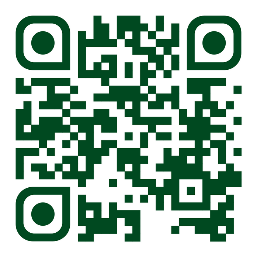 С большим энтузиазмом проходила эта акция в гимназии, в результате которой члены жюри должны был определить самую «энергосберегающую» семью. За месяц до конкурса семьям было предложено участвовать в одной из двух номинаций: экономия электроэнергии или экономное расходование воды. По условиям конкурса семьи должны были первую неделю прожить в обычном режиме, не внося никаких изменений в свой жизненный уклад. На второй и третьей неделях они начинали жить по правилам экономии, не теряя качество жизни.  Родители с удовольствием участвовали в конкурсе. «Каждый из нас уже победитель», - говорили они. – Эти две недели научили нас не только сохранять природные ресурсы, но и семейный бюджет!»Итогом этого необычного конкурса стал замечательный домик-экономик, который дети строили из «кирпичиков», где отражался опыт их семейной экономии.Лучшие «энергосберегающие семьи» были награждены памятными сувенирами и грамотами победителя на Фестивале «EnerGy7».Несомненно, одним из способов взаимодействия с социумом и формой любой пропаганды являются Интернет-ресурсы. На нашем YouTube-канале, на страничках в социальных сетях размещены материалы по пропаганде энергосбережения, применению практических способов экономии и видеосюжеты воспитательных мероприятий, проводимых в гимназии.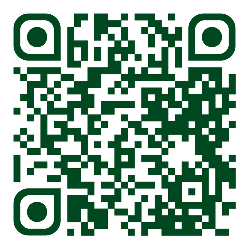 Традиционными в гимназии стали конкурсы рисунков и плакатов по энергосбережению, выставка «Отходы – в доходы». Спектр номинаций конкурса очень широк: отчеты об энергопотреблении в школе и дома, исследовательские и реферативные работы, фантастические проекты и модели энергоустановок и экологически чистых предприятий, рисунки, листовки, стенгазеты и любые творческие работы. В этих конкурсах порой принимали участие все члены семьи.Учащиеся гимназии активно принимали участие в конкурсе рисунков, плакатов «Сбережем и сохраним». Лучшие работы учащихся были размещены на школьной выставке творческих работ. Часто в подготовке конкурсов принимают участие родители учащихся. Экологические праздники – одна из форм совместного творчества. На каждом этапе подготовки и проведения праздника особенно важно участие со стороны родителей, бабушек, дедушек («Праздник Цветов», «Золотая Осень», «Здравствуй, Зимушка-зима» и др.). На таких праздниках, проводимых в гимназии, частыми зрителями являются жители нашего микрорайона. Так, 2020 году и в 2022 году состоялись мероприятие в рамках Европейской Недели мобильности с привлечением жителей микрорайона, сотрудников отдела пропаганды ГАИ, средств массовой информации. На этом мероприятии была открыта  велопарковка, зрителям раздавали памятки по безопасному движению на велосипедах и фликеры. Мы уверены, только взаимодействуя с родителями, жителями микрорайона, города можно осуществить главную цель воспитания – вырастить личность с высокими морально-нравственными качествами. ПриложениеРезультаты анкетирования родителей1.	Как лично Вы относитесь к энергосбережению и энергоэффективности?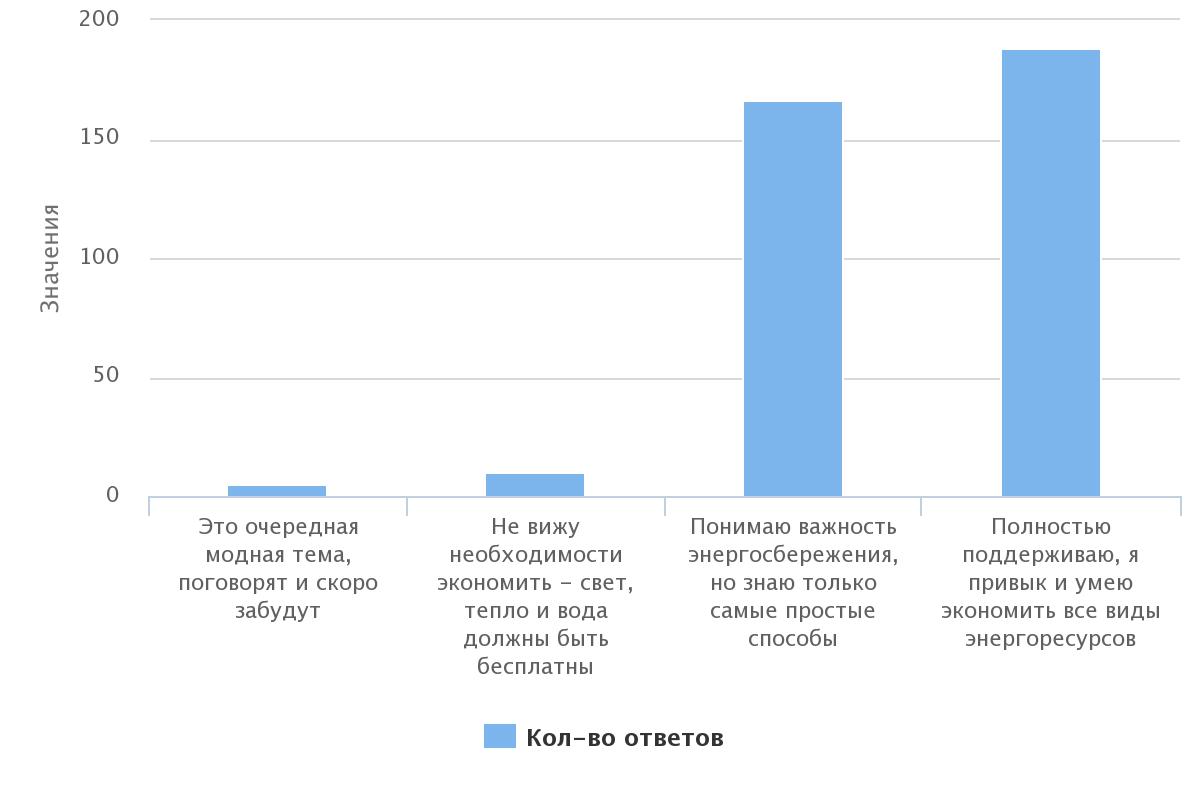 2. Установлены ли в Вашей квартире/ доме приборы учета энергоресурсов?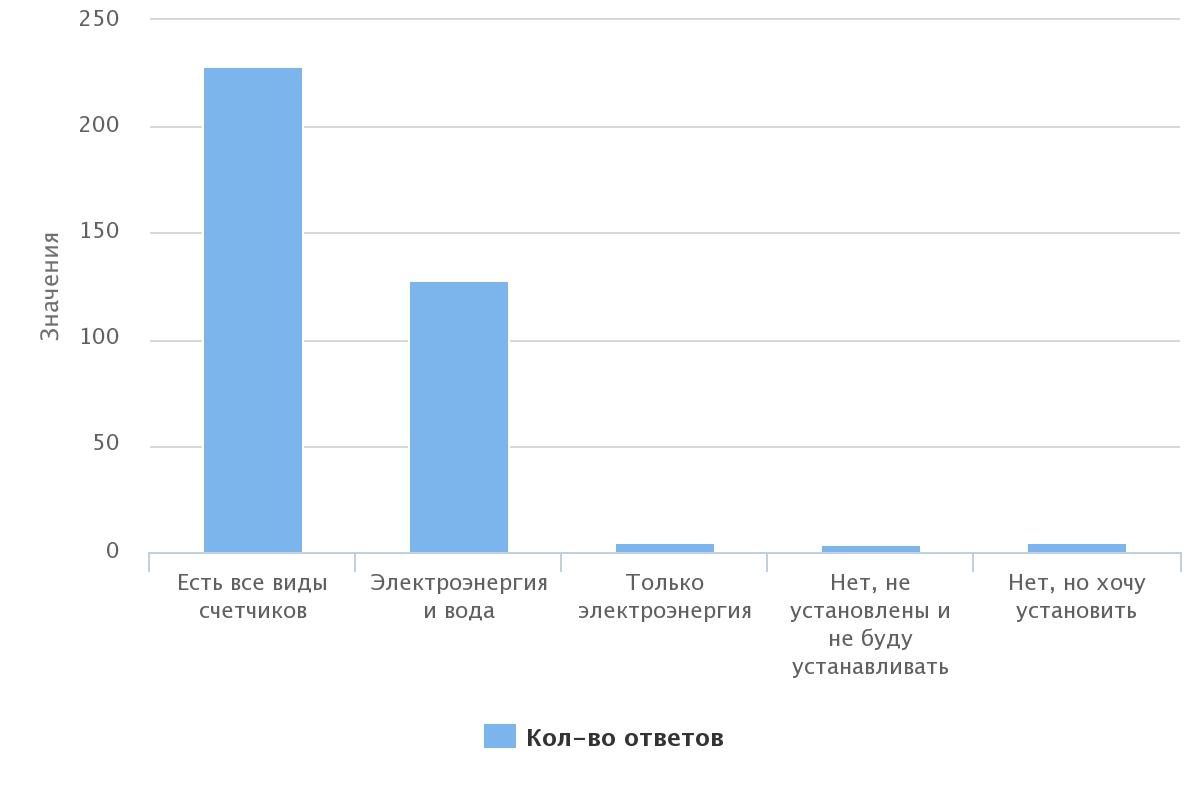 3. Объясняете ли Вы своим детям, зачем в квартире стоят счетчики?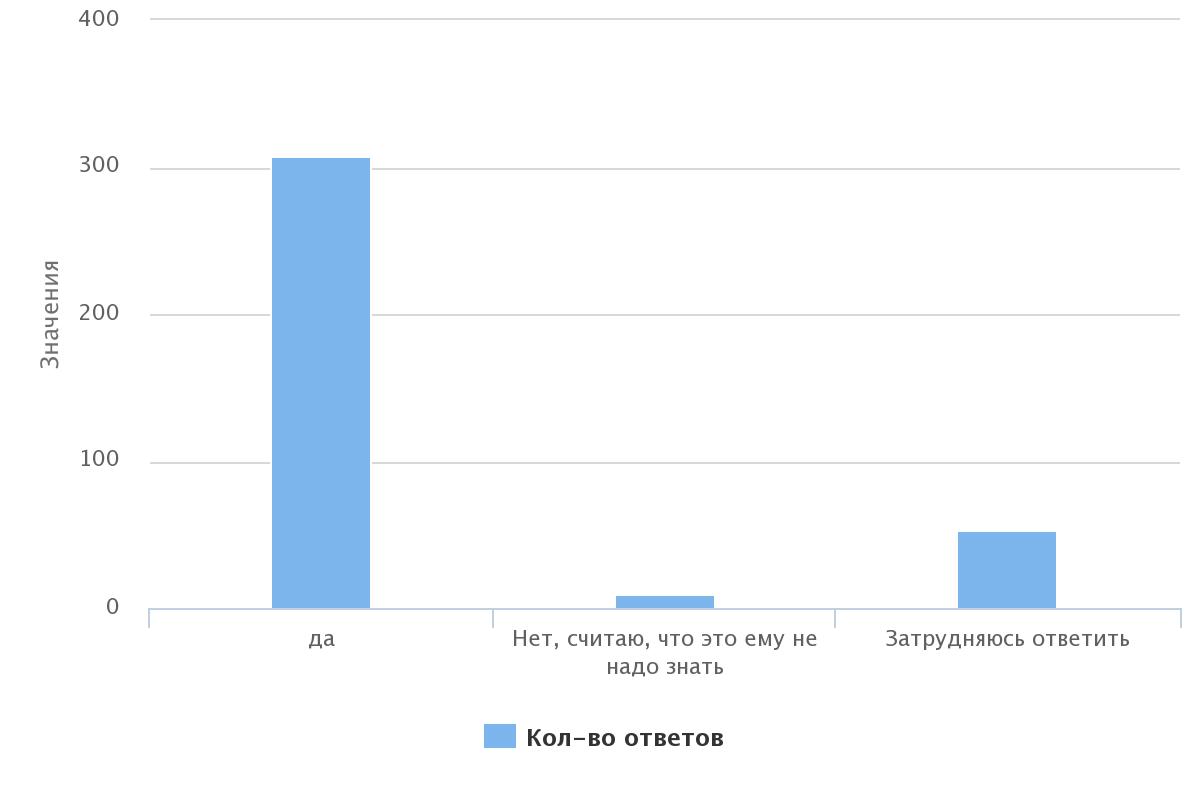 4. Как Вы считаете, есть ли какая-то польза от этих приборов учета лично для Вас?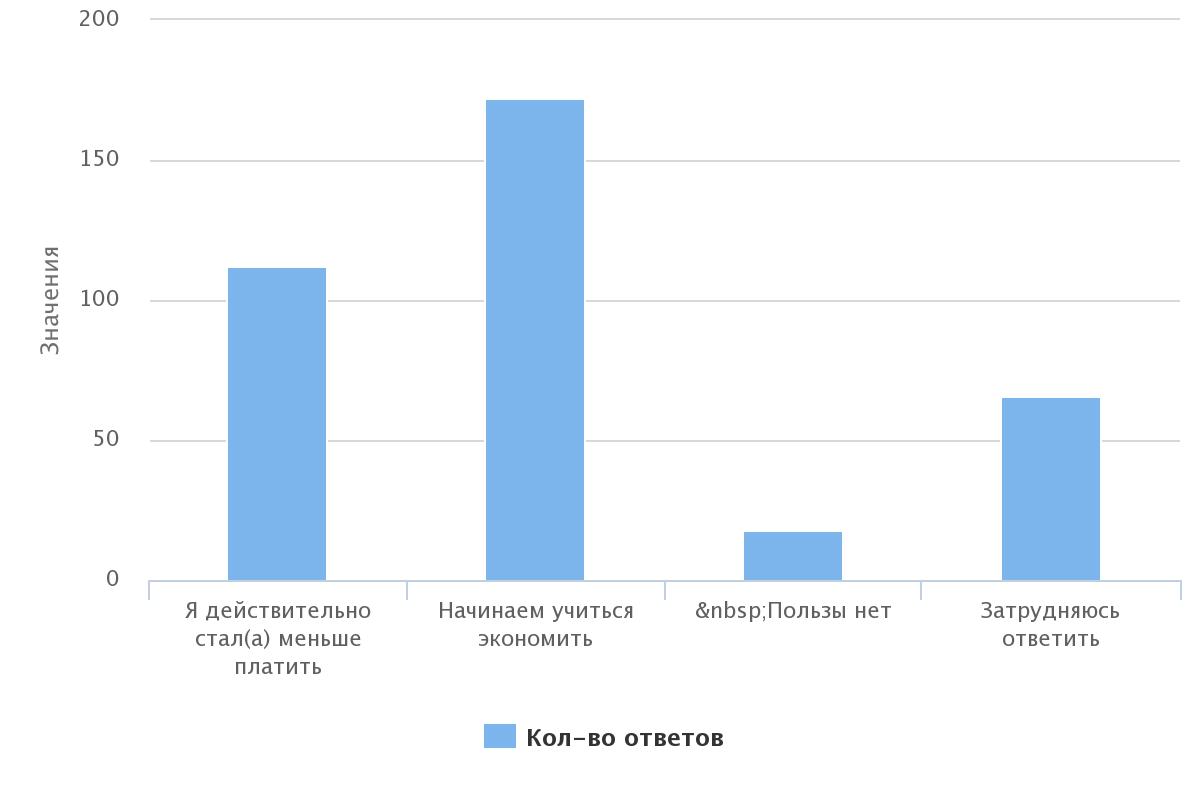 5. Считаете ли Вы, что детей   нужно обучать энергосбережению?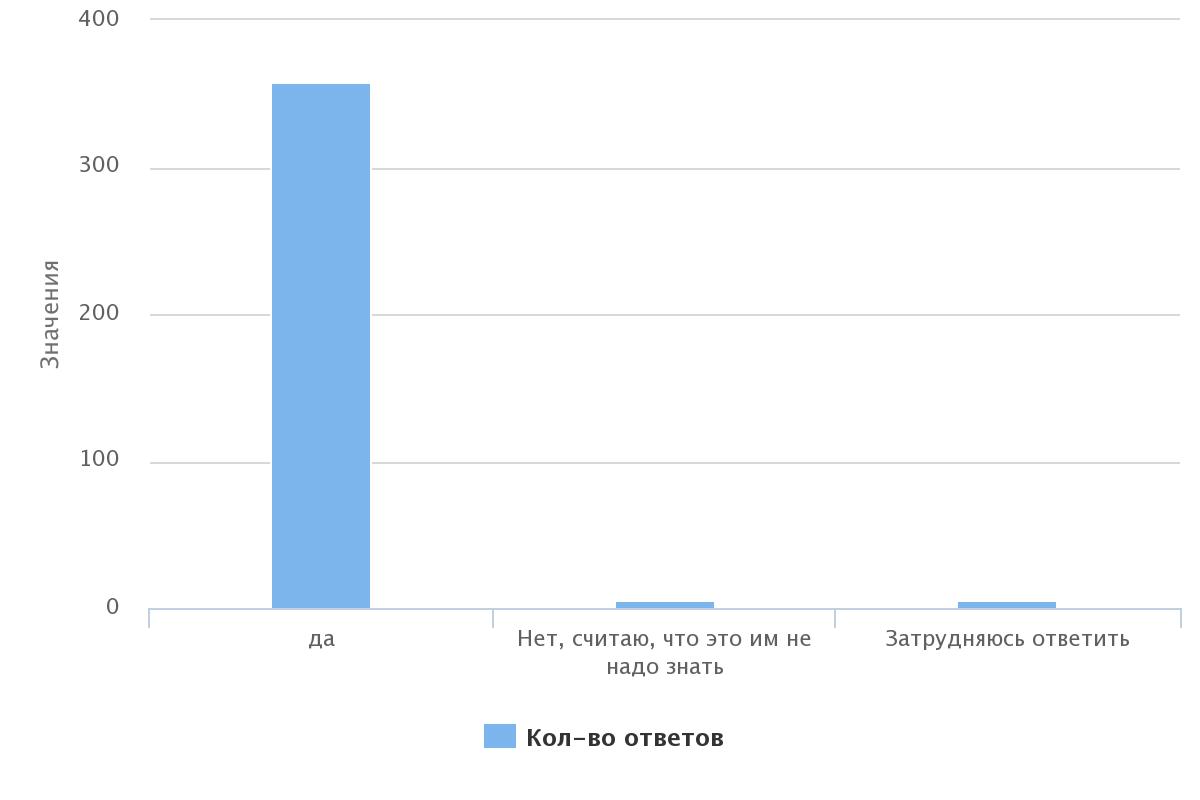 6. Кто должен учить ребёнка энергосбережению?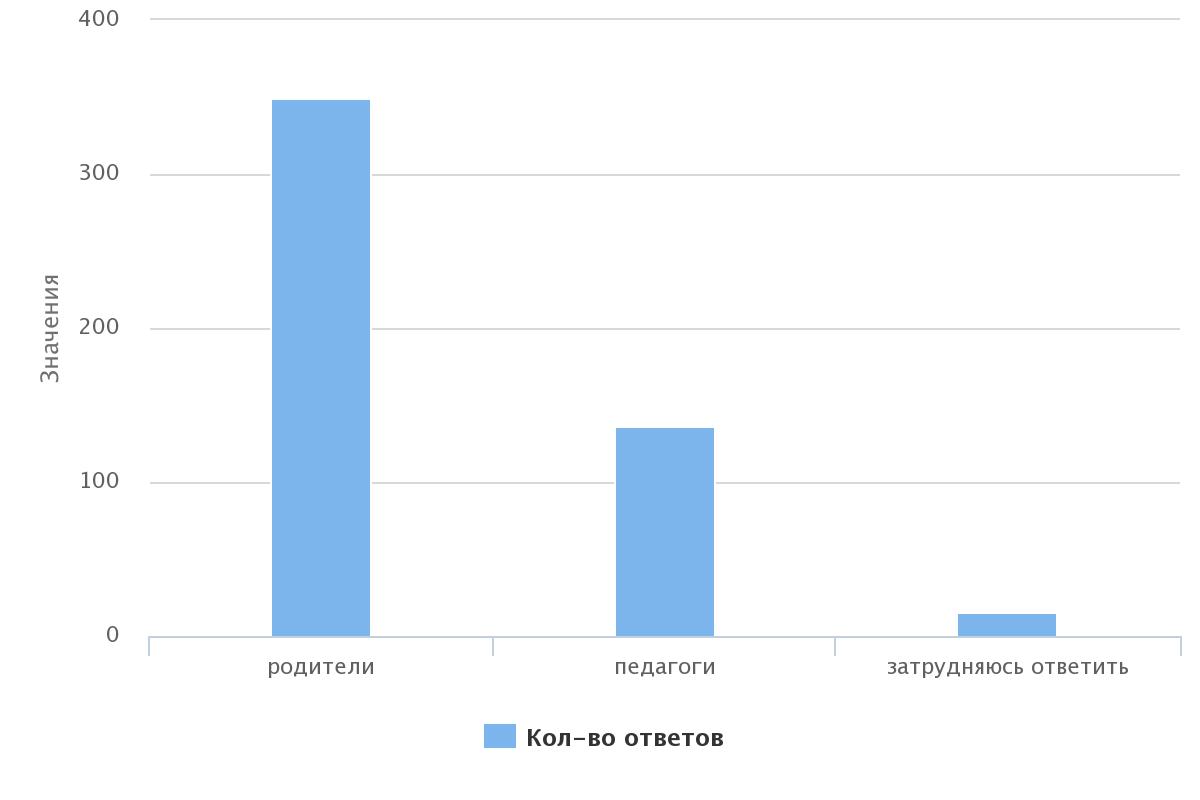 Анкетирование родителей и педагогов по теме ”Энергосбережение”1.	Существует ли закон в Беларуси об энергосбережении?ДаНетНе знаю2.	Киотский протокол – Важнейший международный механизм борьбы с глобальным изменением климатаРегулирует создание финансовых механизмов для инвестиций в энергосберегающие проектыСледит за экологическим состоянием страны3.	Геотермальная энергия - это Энергия морских приливовЭнергия недр ЗемлиЭнергия ветра4.	Впервые энергия ветра использовалась при создании :ВетрогенераторовСоздание парусовВетроколеса5.	За счёт каких видов энергии Беларусь планирует увеличить производство электроэнергии:Использование биомассыСтроительство ГЭССтроительство АЭССтроительство ТЭЦИспользование энергии солнцаСтроительство ВЭУ6.	Как называют геотермальные источники горячей воды?ВулканыЛазерыГейзеры7.	На сколько лет хватит запасов угля и нефти по оценкам Мирового энергетического совета?угля на 250 лет, нефти на 40 летугля на 100 лет, нефти на 50 летугля на 25 лет, нефти на 40 летугля на 500 лет, нефти на 200 лет8.	Накипь в электрочайнике увеличивает расход электроэнергии:на 10%на 20%на 30%9.	Заполненный мешок для сбора пыли в пылесосе даёт увеличение расхода электроэнергии:на 20%на 40%на 30%10.	Во сколько раз энергосберегающие лампы могут снизить электропотребление в квартире?в 1,5 разав 2 разав 3 раза11.	 Примерно 40% потерь тепла в домах происходит через:ВентиляциюДверные щелиОкнаСтены12.	Какие источники энергии применяются в нашем городе для энергоснабжения светофоров?Энергия солнцаЭнергия ветраГеотермальная энергияГидроэнергия13.	У какого бытового прибора среднестатистический расход электроэнергии за месяц больше, чем у других? КомпьютерХолодильникТелевизорСтиральная машина14.	Какой из этих источников энергии является возобновляемым?УгольГазВетерНефть15.	Какая из ламп наименее эффективна?Лампа накаливанияЛюминесцентная лампаСветодиодная лампаРтутная лампа16.	Какой из показателей обозначает самый высокий класс энергоэффективности бытового прибора?Класс АКласс ВКласс СКласс DСтатистика ответов родителей гимназии на вопросы анкеты по энергосбережению 1.Ответ: Да2. Ответ: Важнейший международный механизм борьбы с глобальным изменением климата.3. Ответ: Энергия недр Земли4.Ответ: Создание парусов5. Ответ: строительство ГЭС, строительство АЭС6. Ответ: Гейзеры7. Ответ: угля на 250 лет, нефти на 40 лет8. Ответ: на 20% Накипь образуется в результате многократного нагревания и кипячения воды и обладает малой теплопроводность, поэтому вода в посуде с накипью нагревается медленно. В результате потери энергии составляют 20%.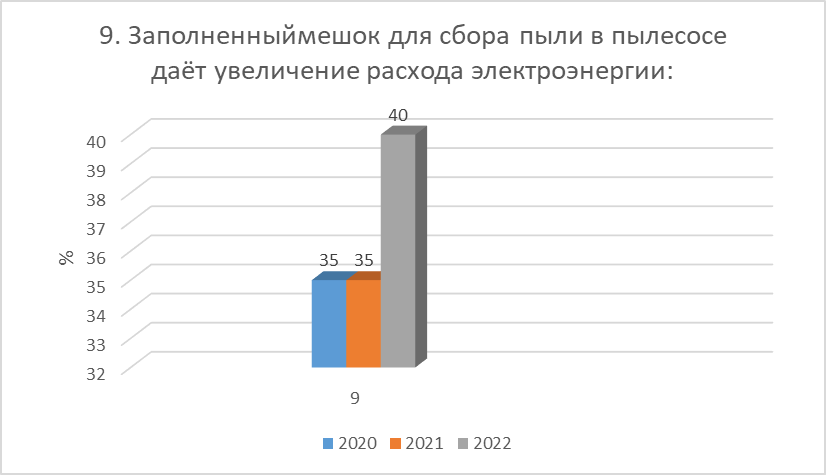 9. Ответ: на 40% При использовании пылесоса на треть заполненный мешок для сбора пыли ухудшает всасывание на 40%, соответственно на эту же величину возрастает расход потребления электроэнергии.                                                                                                         10. Ответ: в 2 разаЗамена ламп накаливание на современные энергосберегающие лампы, в среднем, может снизит потребление электроэнергии в квартире в 2 раза! Затраты на их приобретение окупается менее чем за год.11. Ответ: Окна12. Ответ: Энергия солнца13. Ответ: Холодильник14. Ответ: Ветер15. Ответ: Лампа накаливания16. Ответ: Класс АПопуляризация вопросов энергосбережения в средствах массовой информацииЖурнал «Энергоэффективность» №12/2022 г. «Фестиваль «Energy-7» - новая форма обучения энергосбережению в витебской области». Павлова О.А.,  Клецко Т.В., Вайтулянец В.И.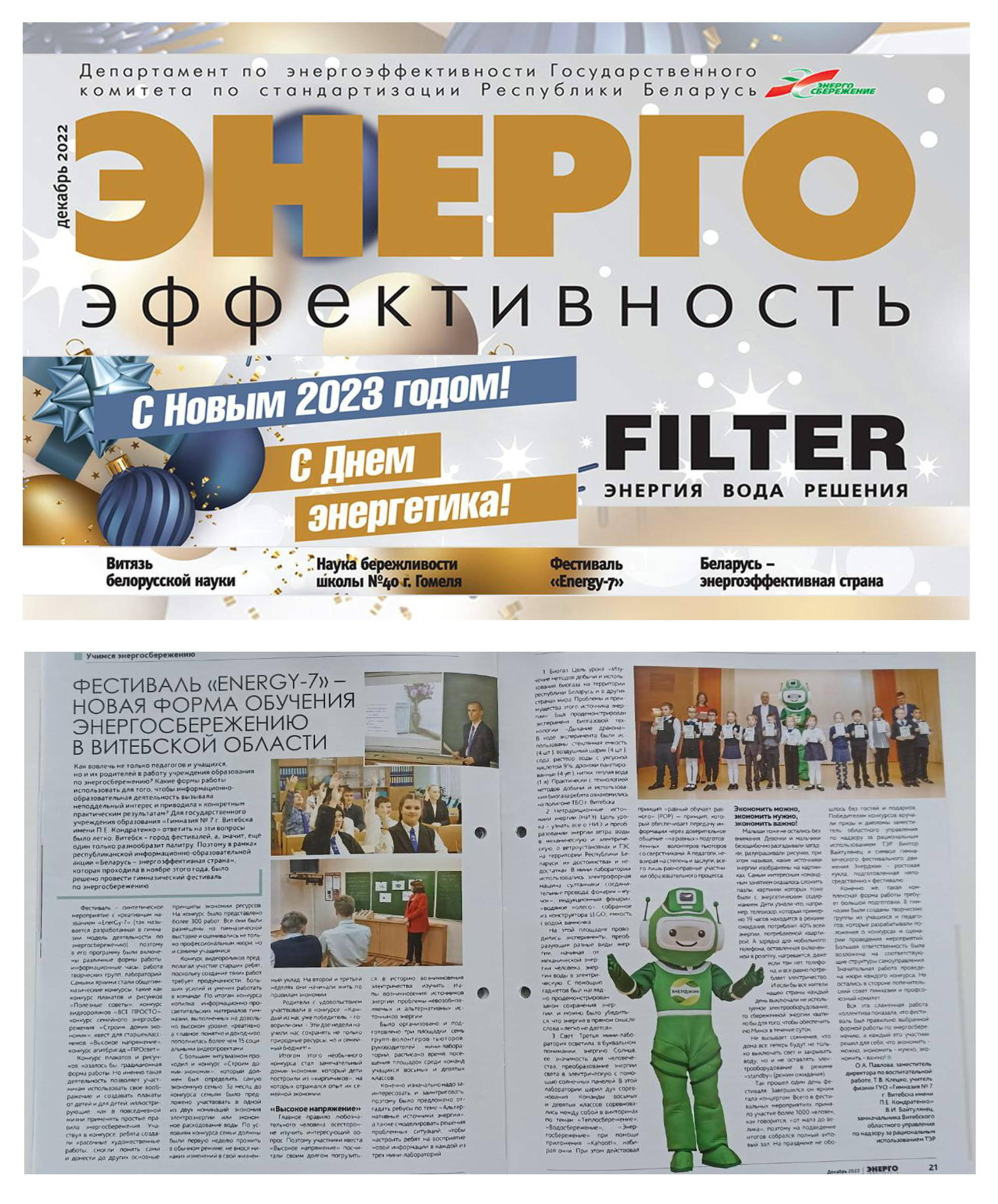 Популяризация вопросов энергосбережения в средствах массовой информации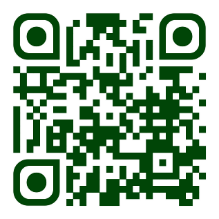 Выступление по вопросам энергосбережения в телепередаче «Вечерний Витебск» 23.11.2022 г. (00:45:35 ) 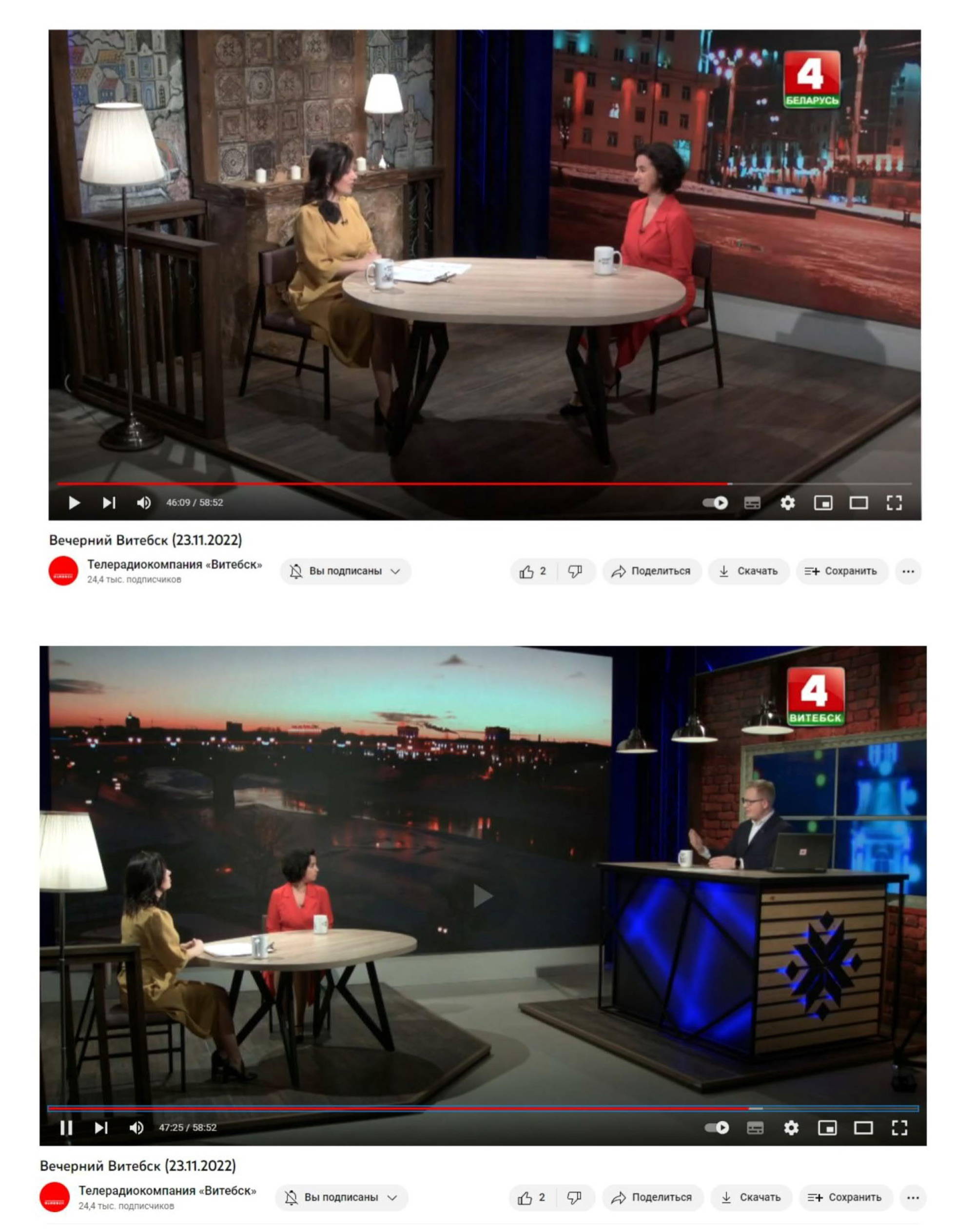 Участие в Международной конференции по обмену  опытом с учреждениями образования России, Казахстана, Молдовы (сентябрь,  2020)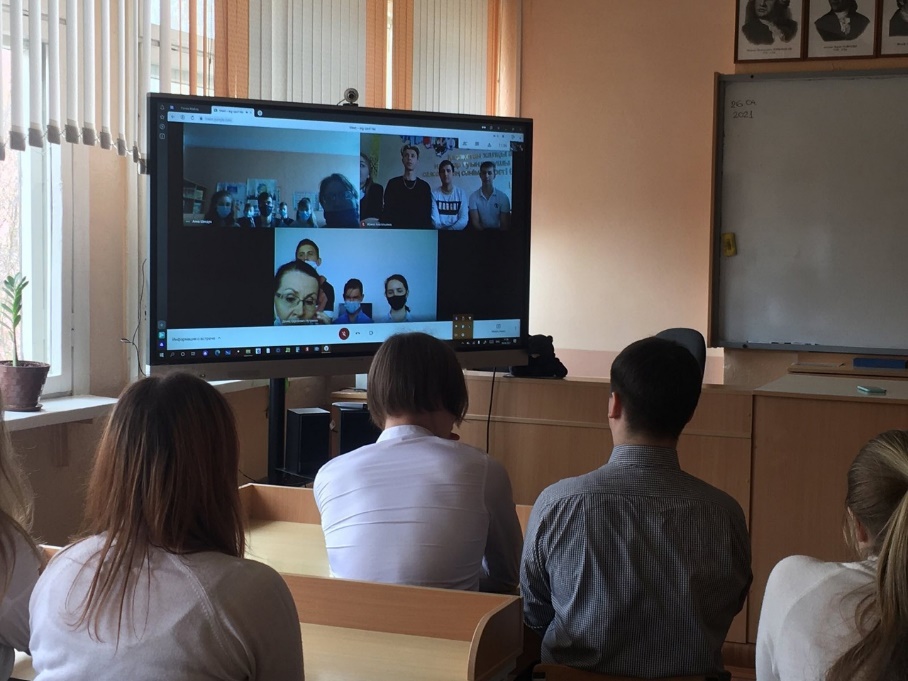 Семейное творчество. Выставка «Отходы – в доходы»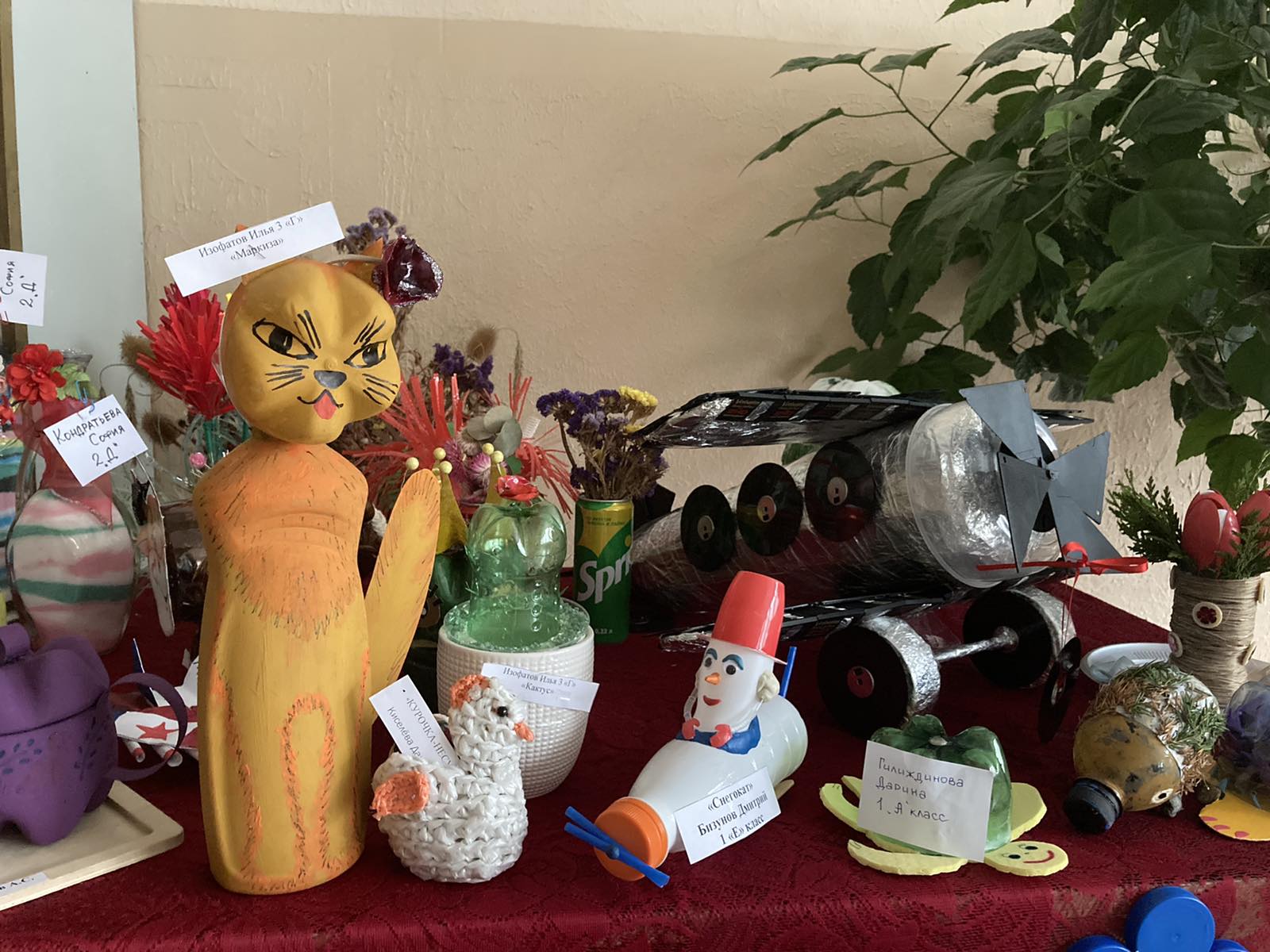 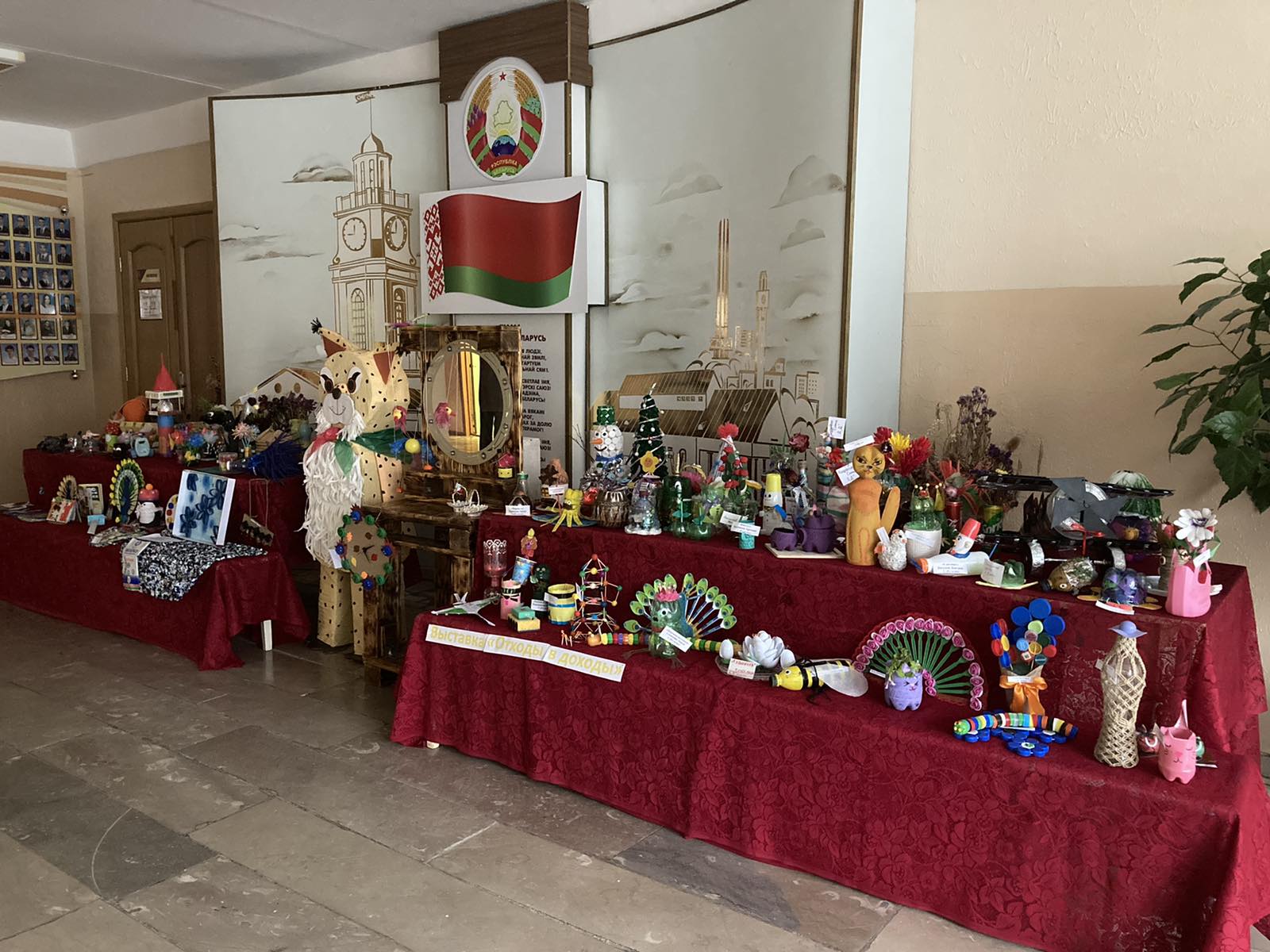 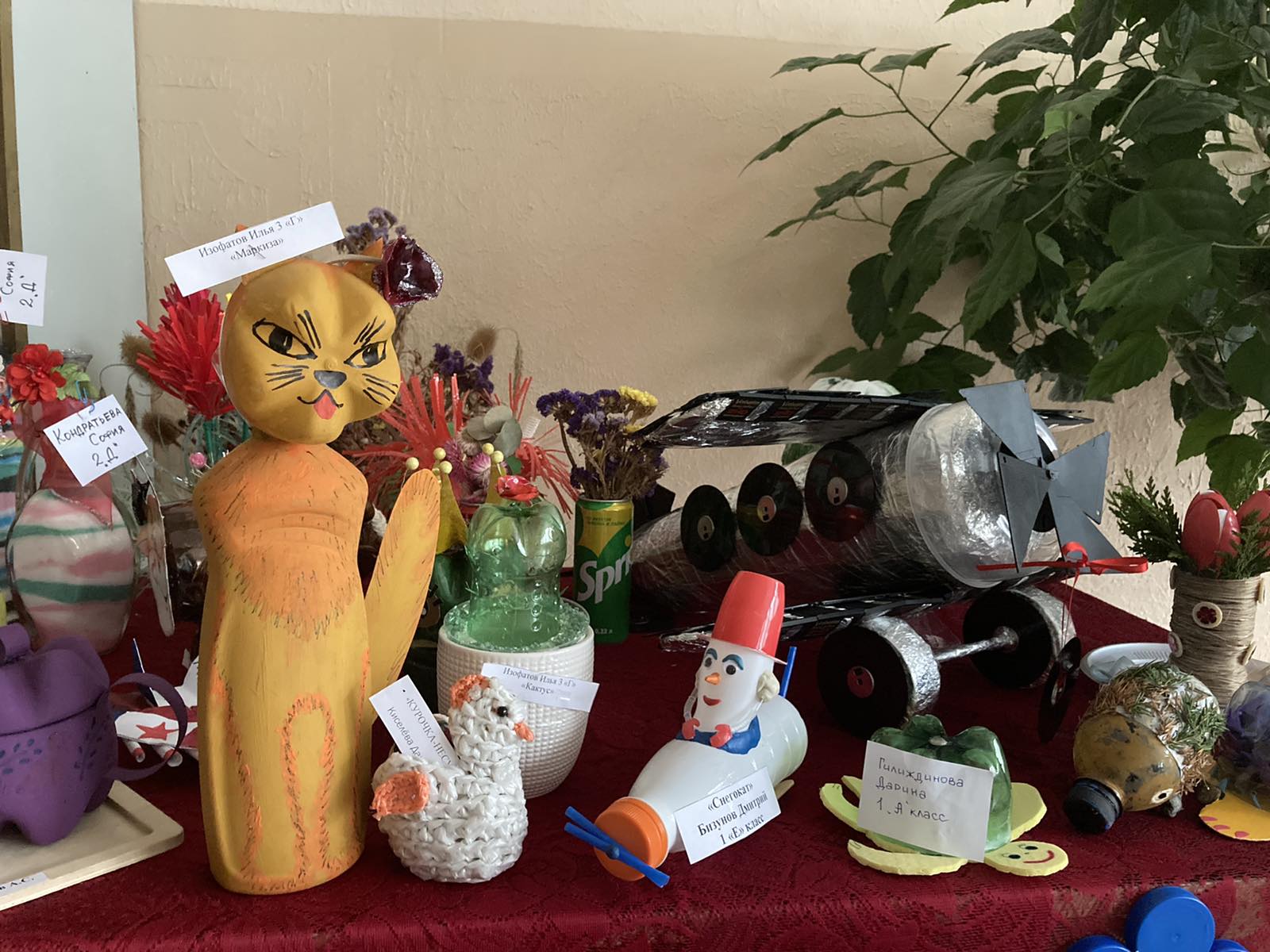 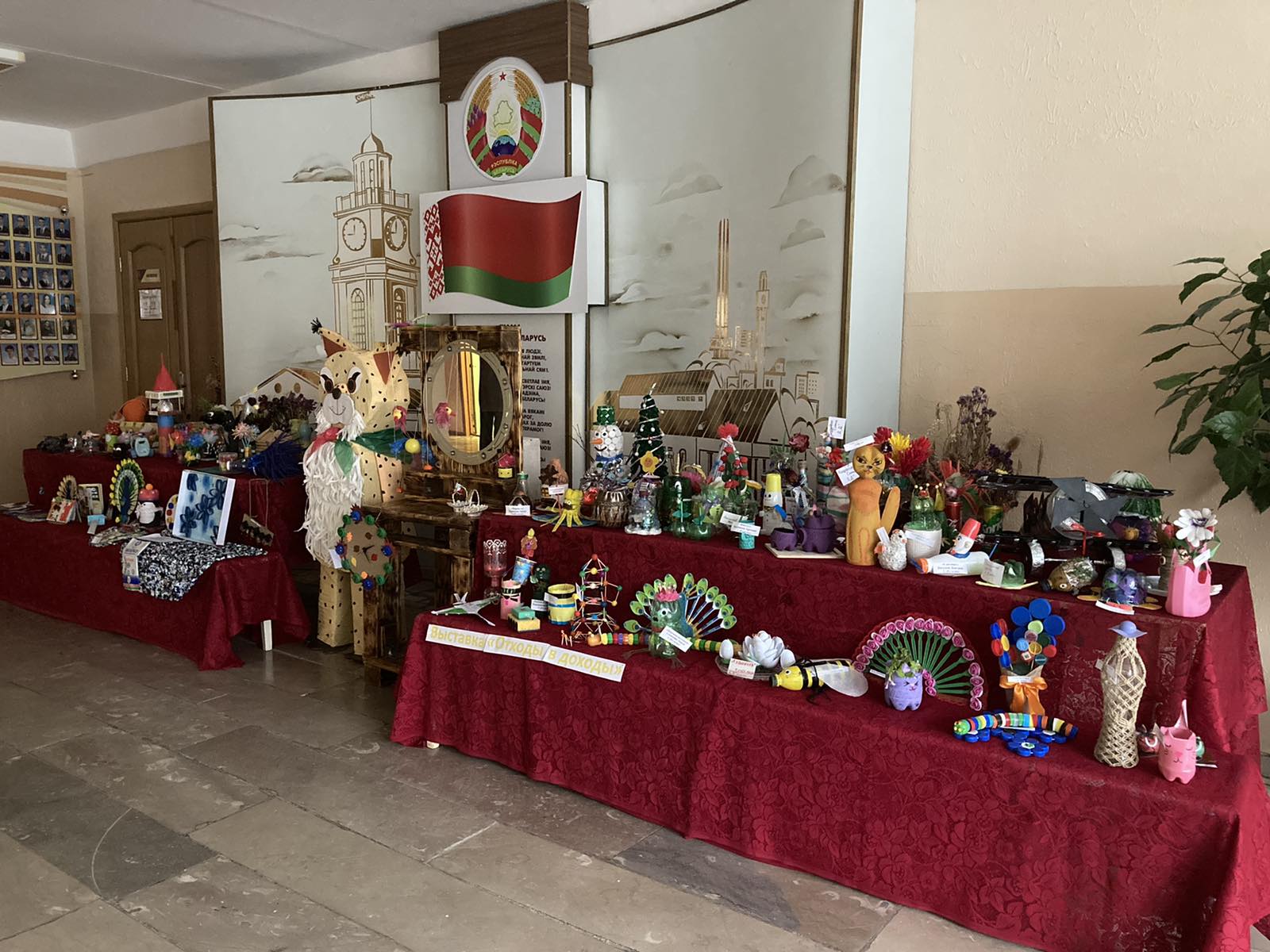 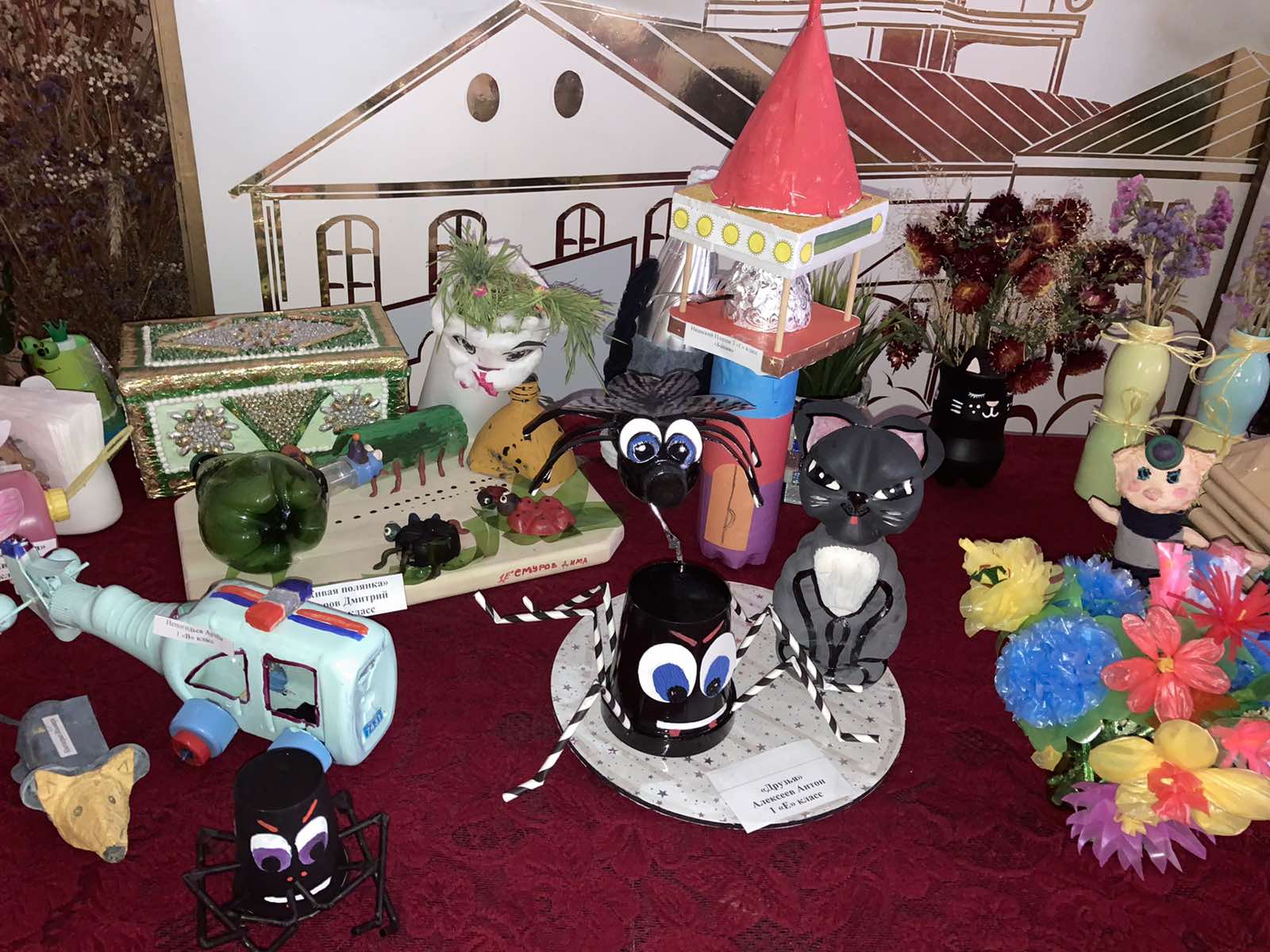 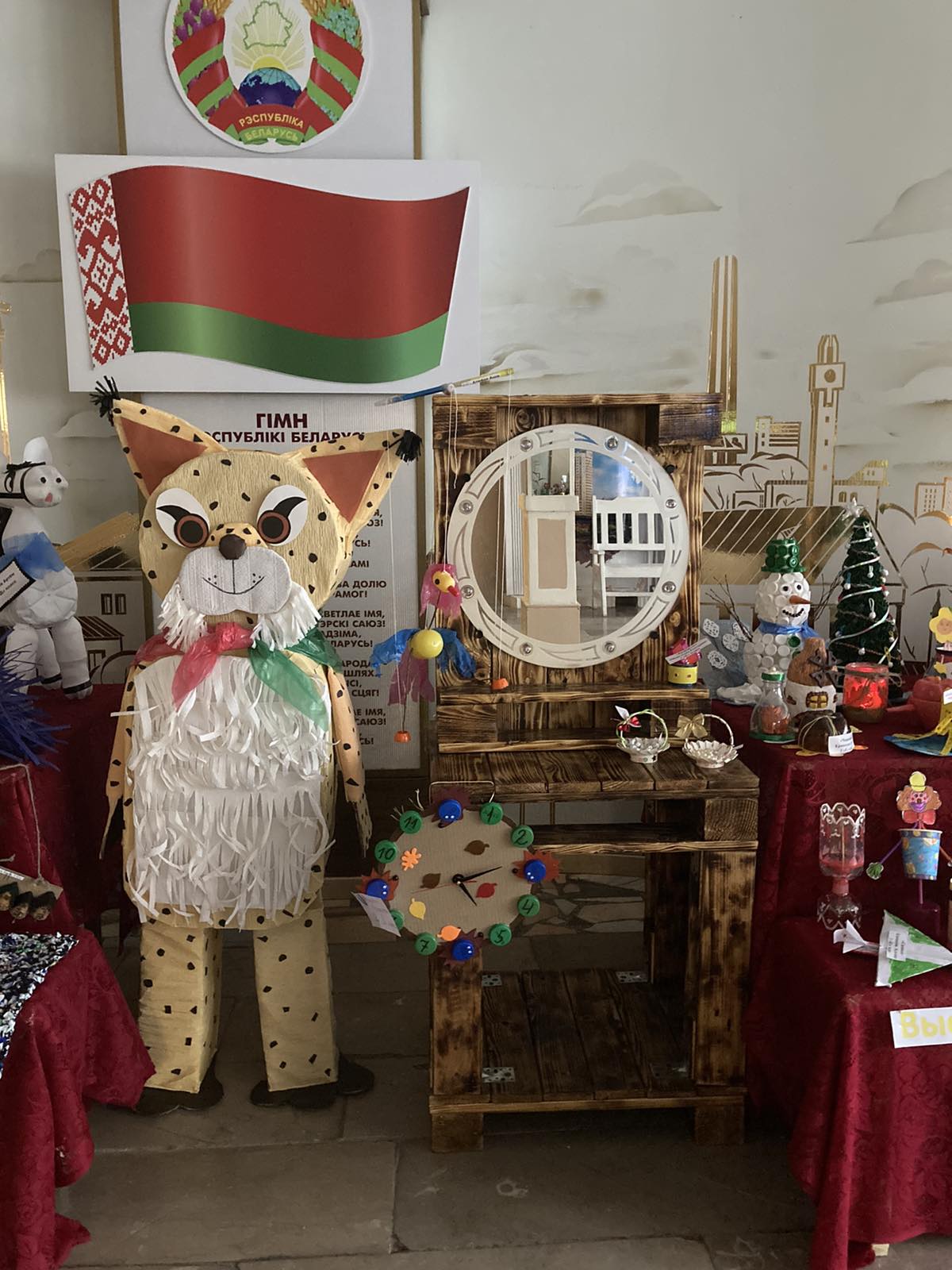 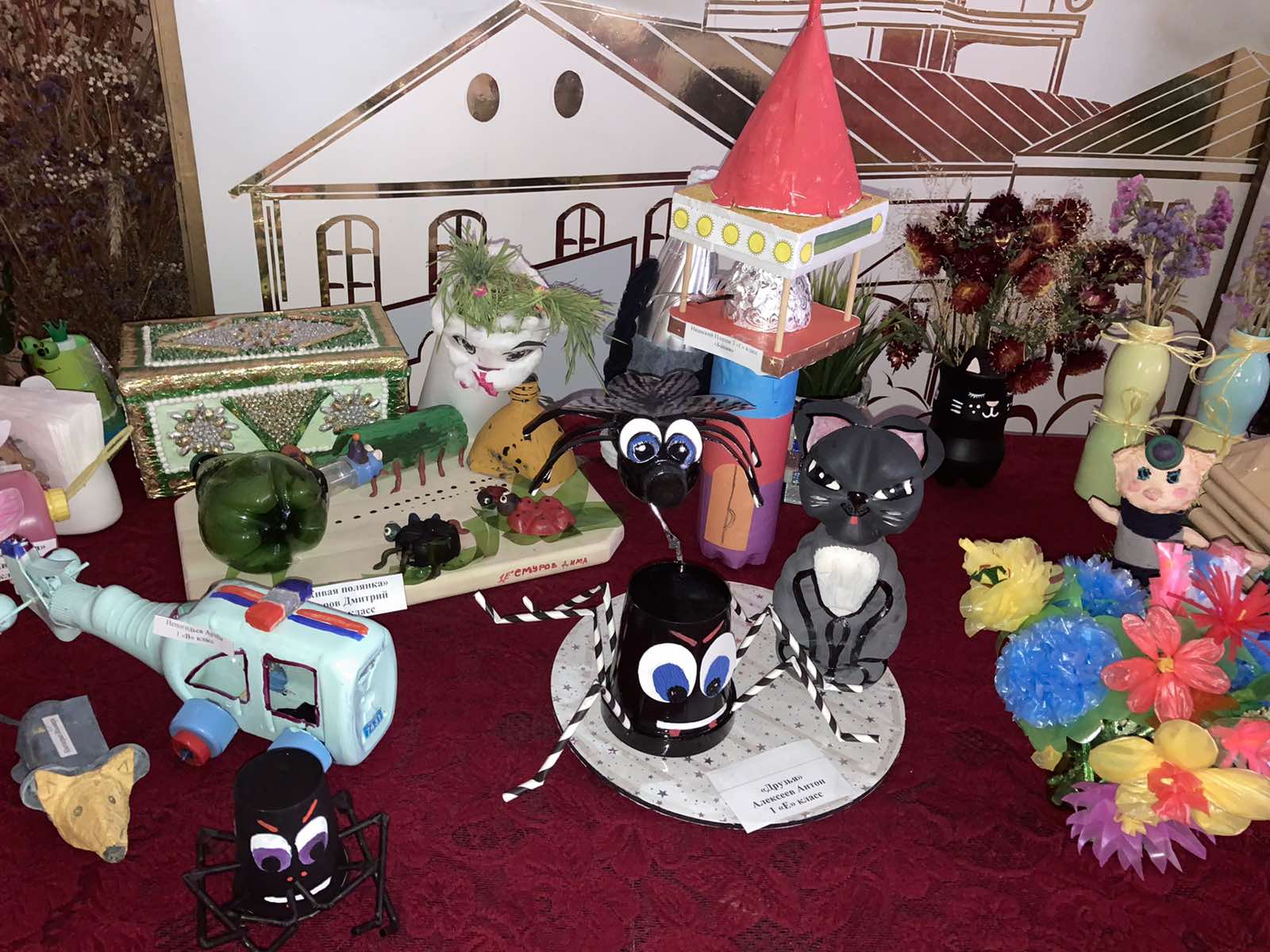 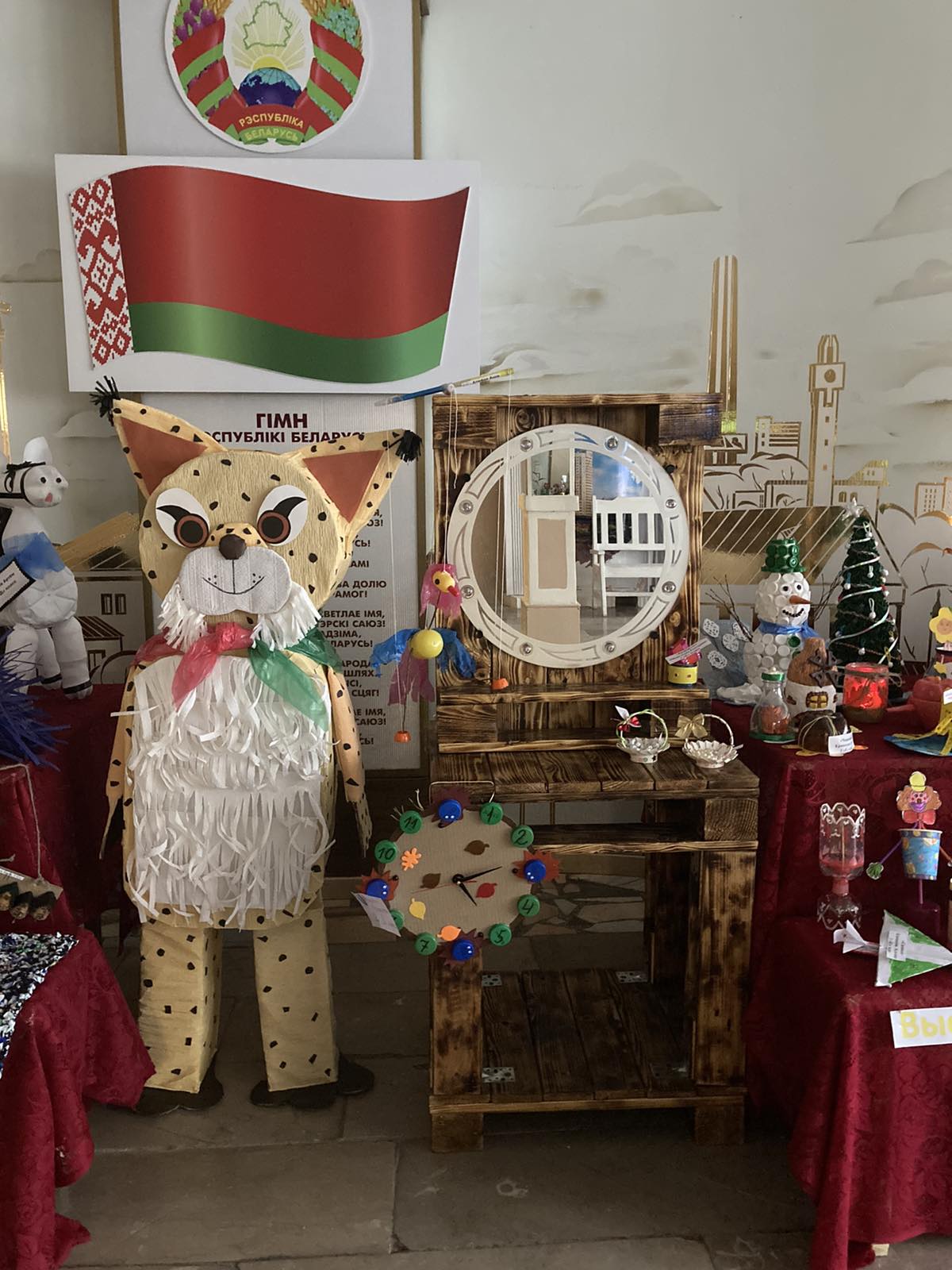 Акция «Семейная аллея»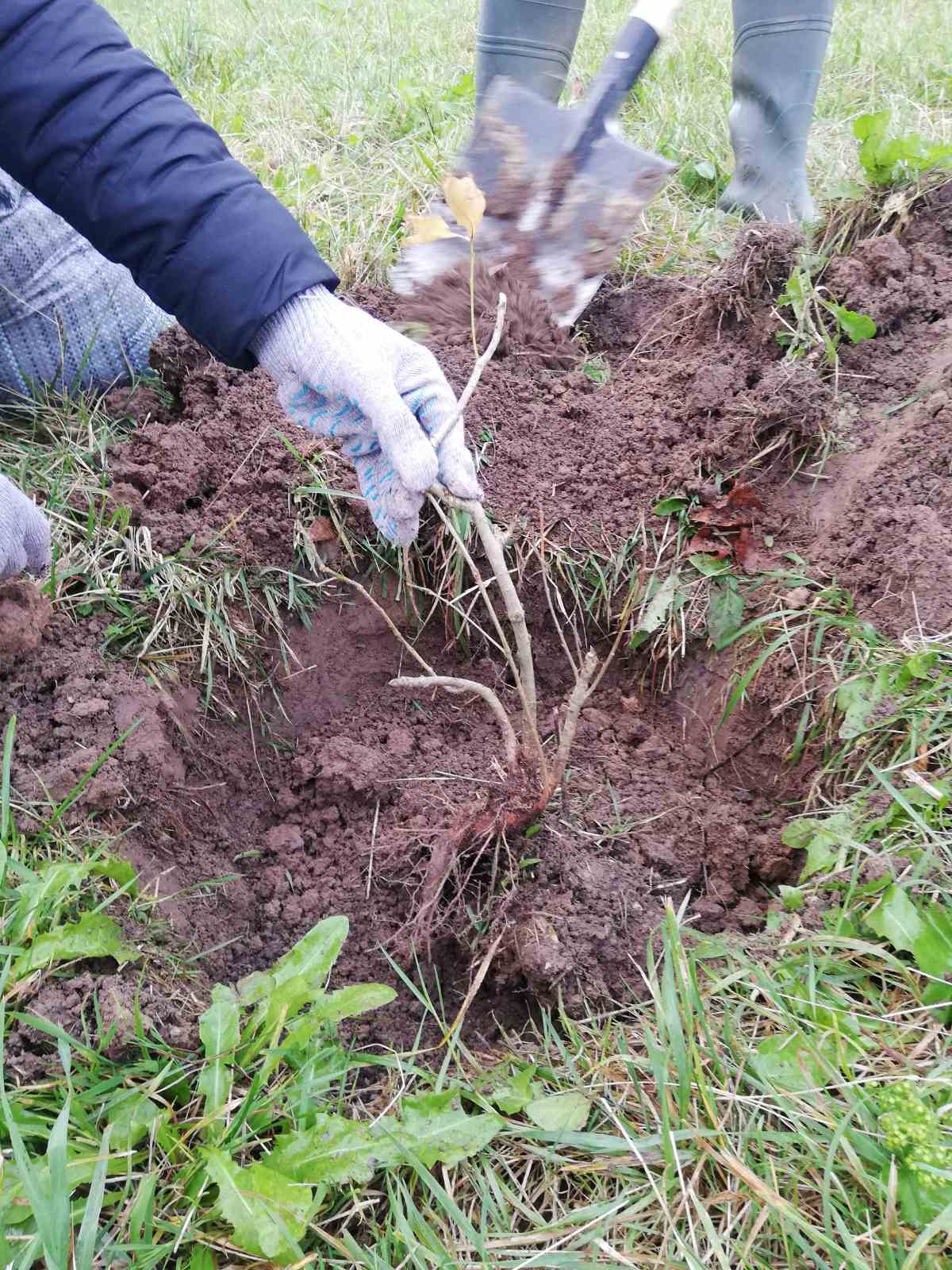 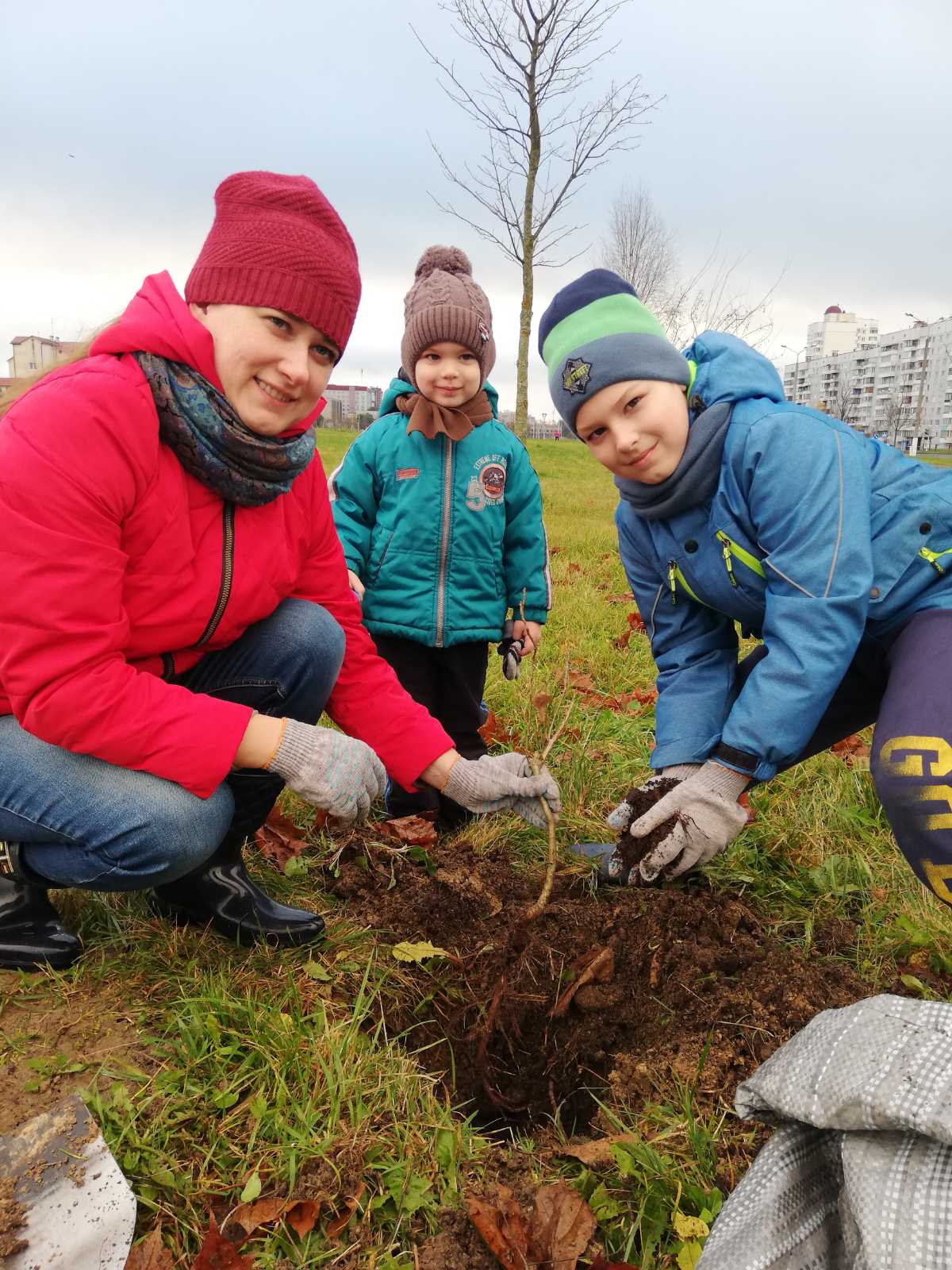 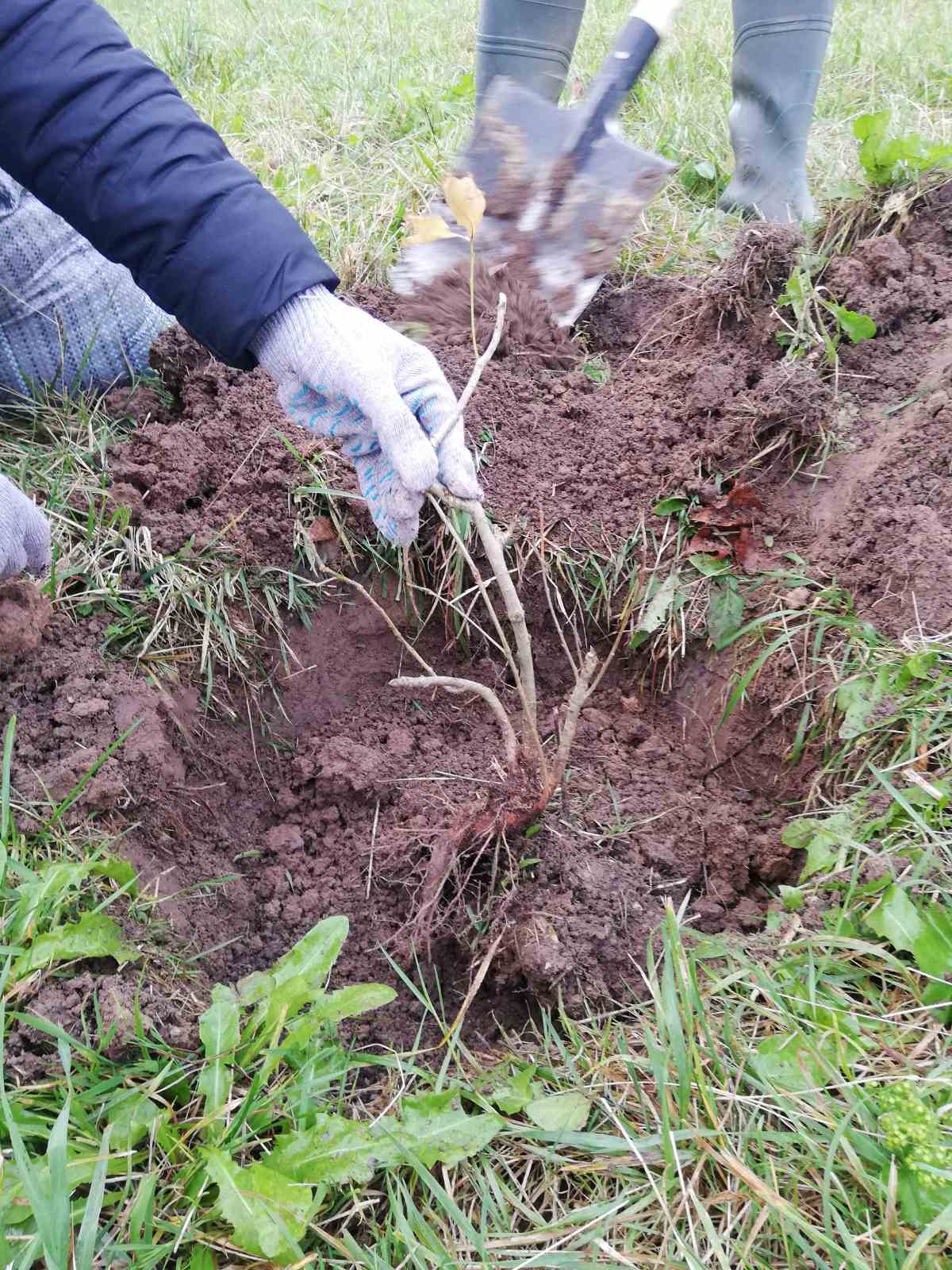 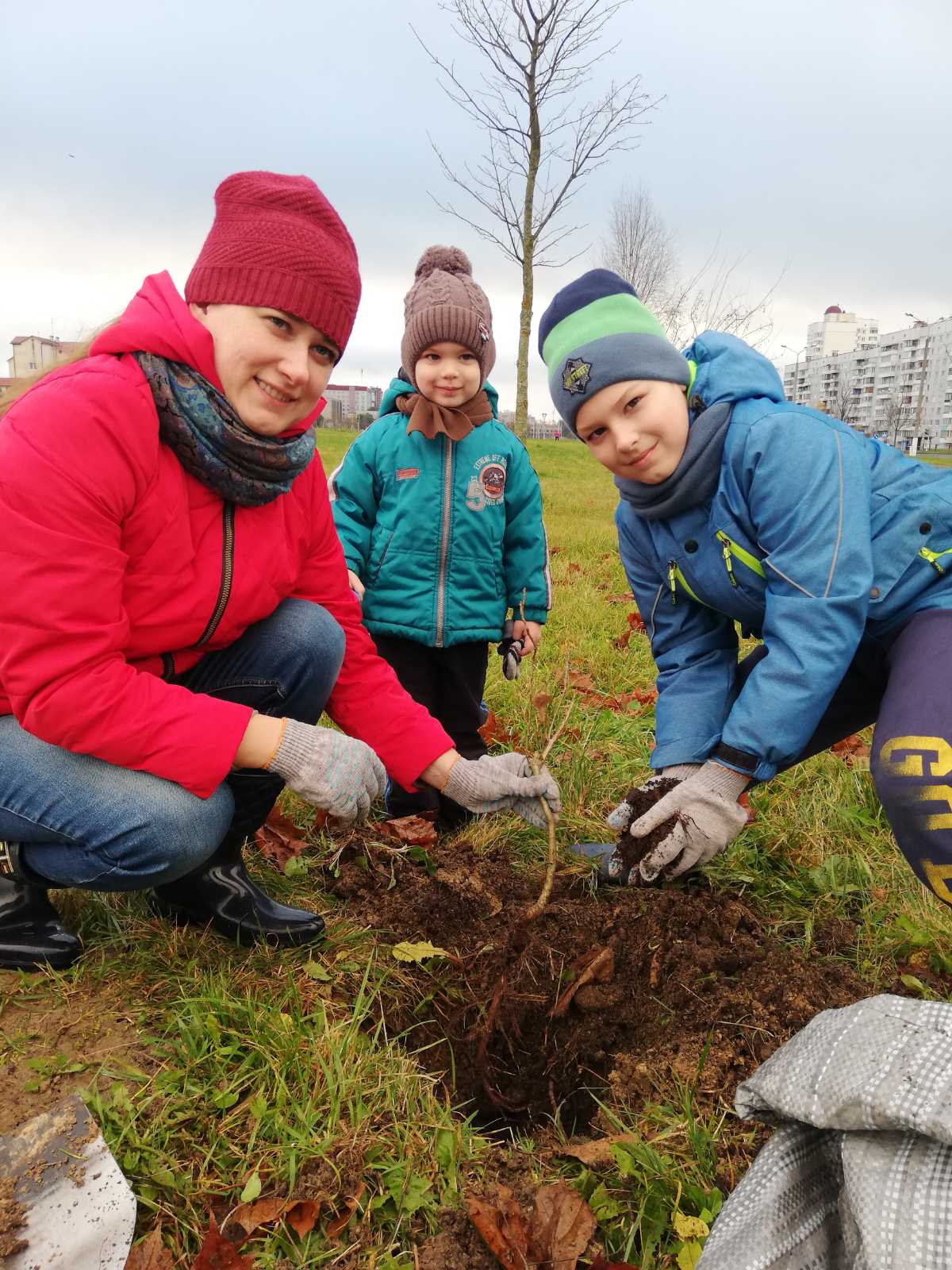 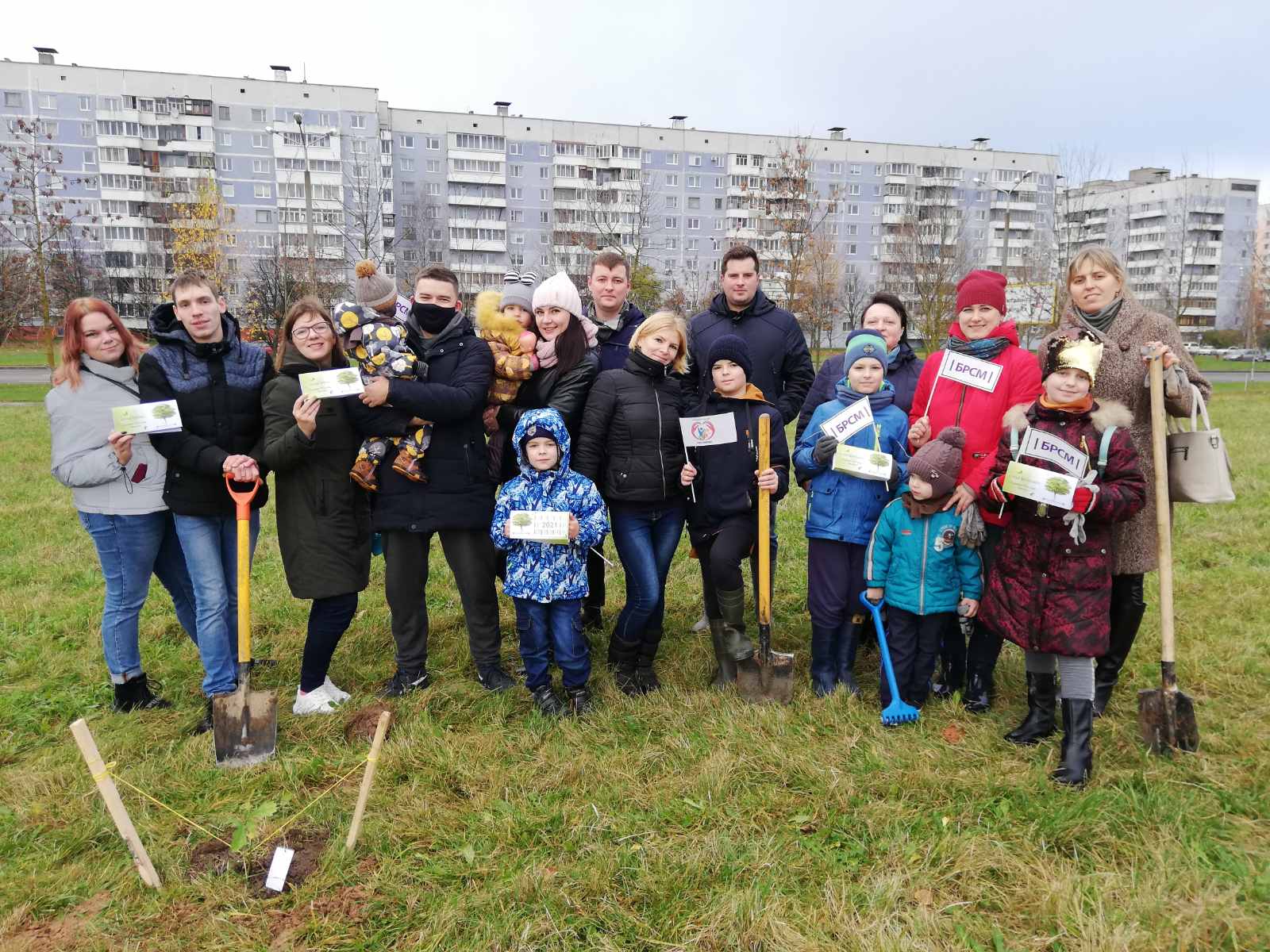 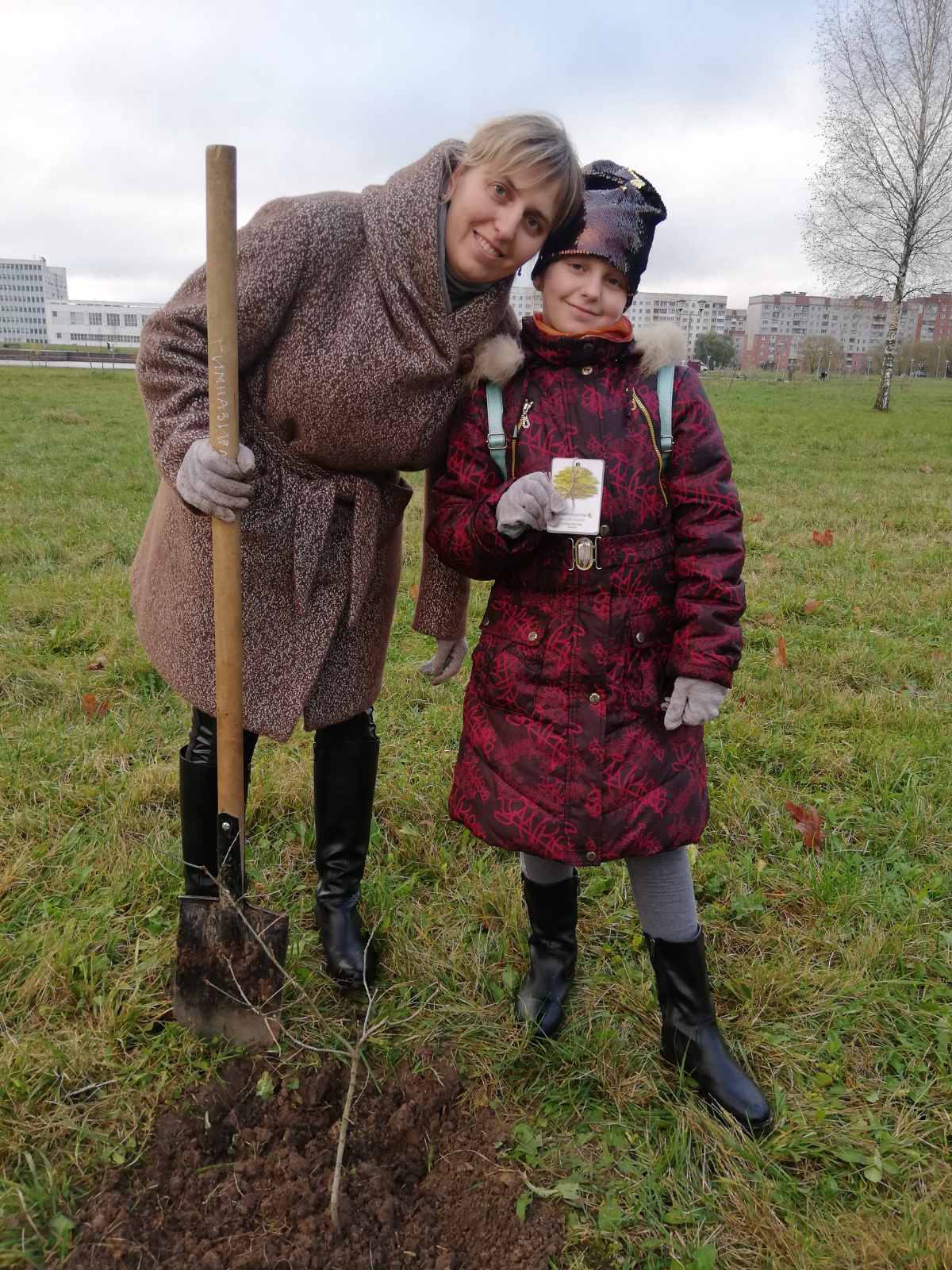 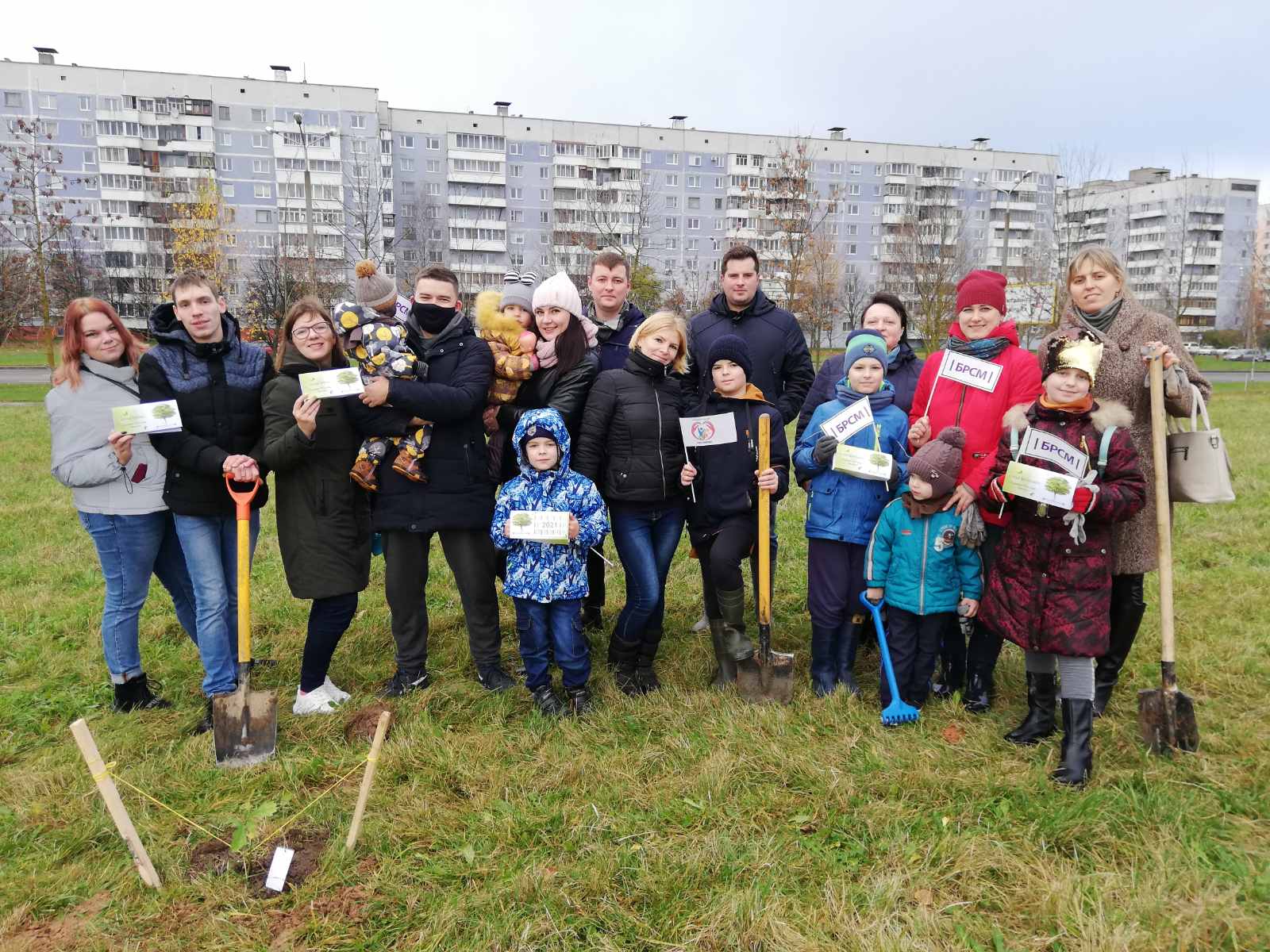 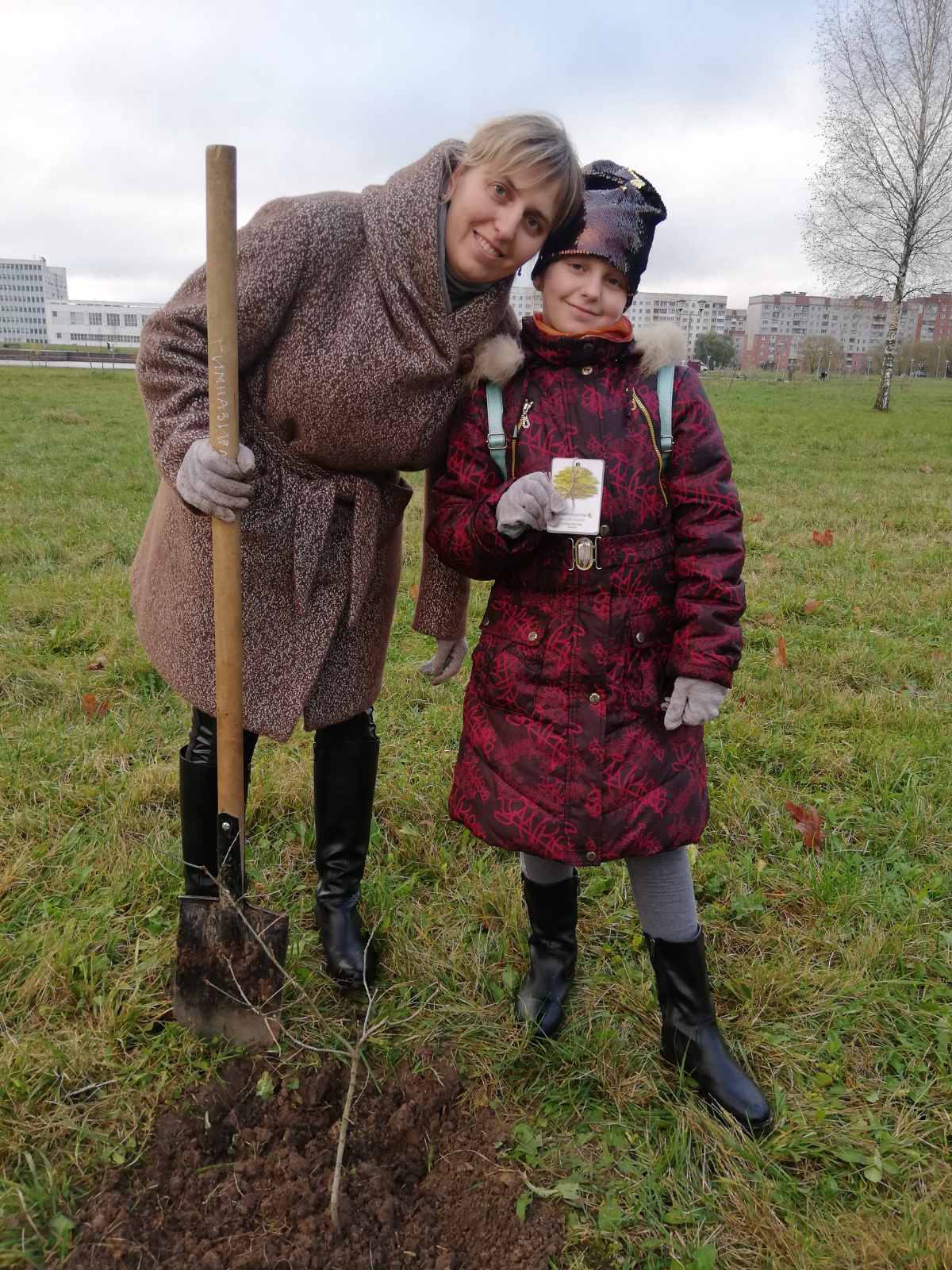 Акция «Бережливая семья»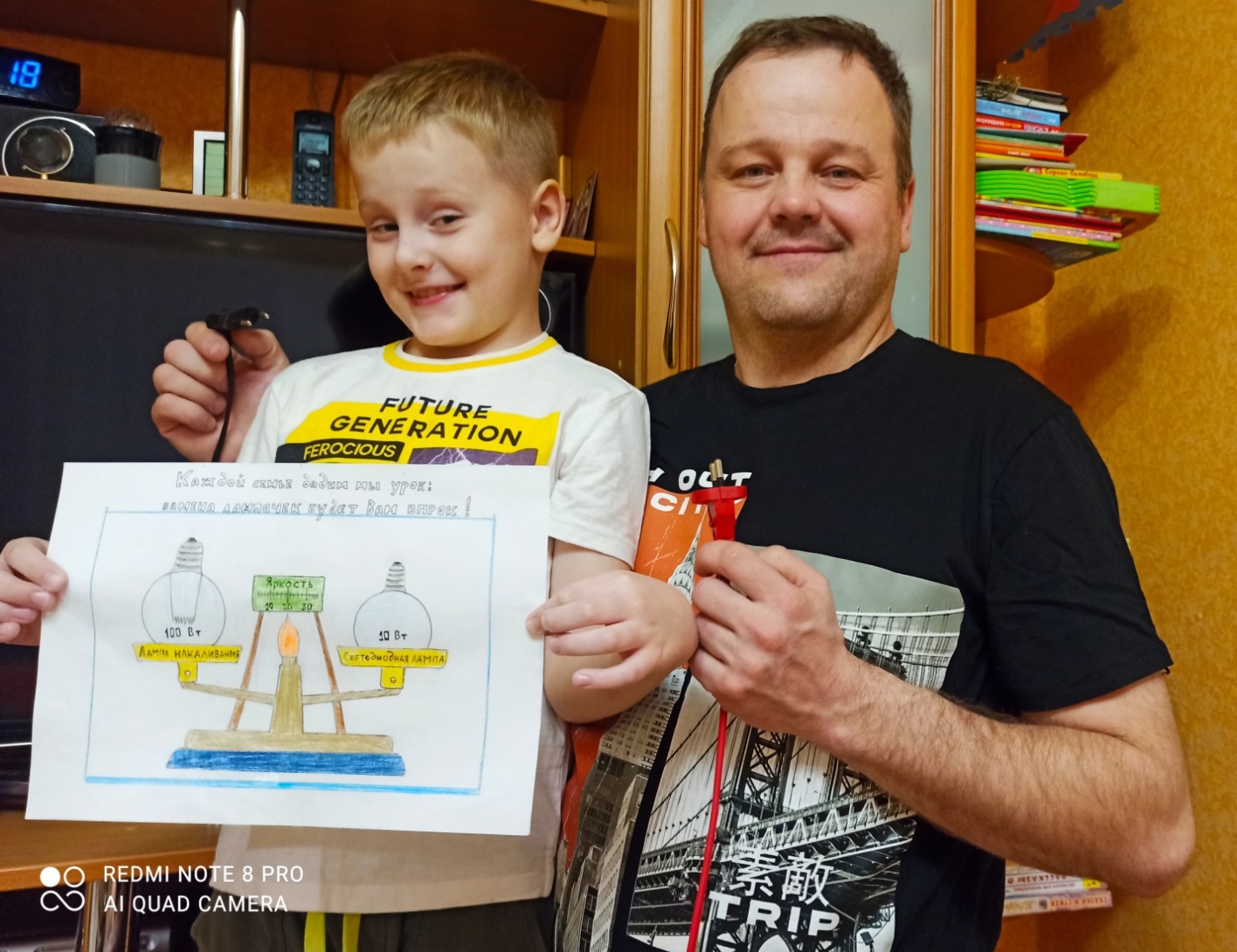 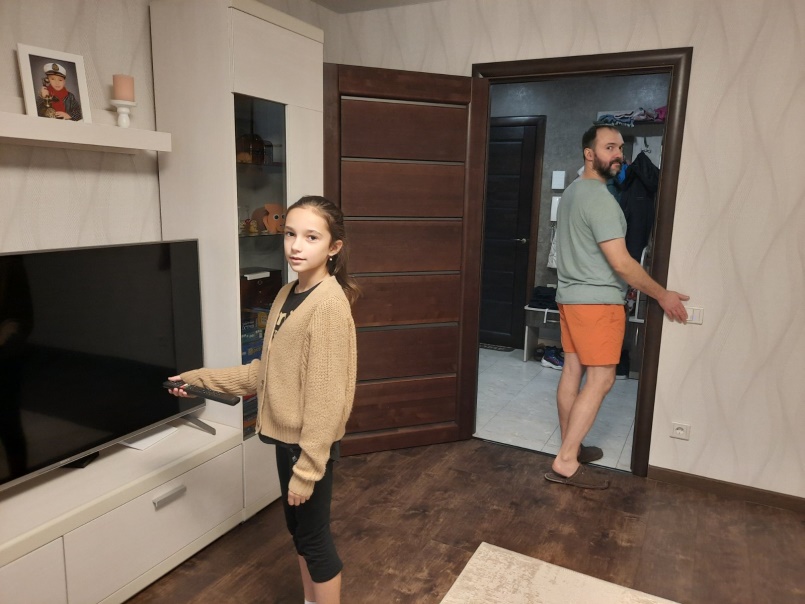 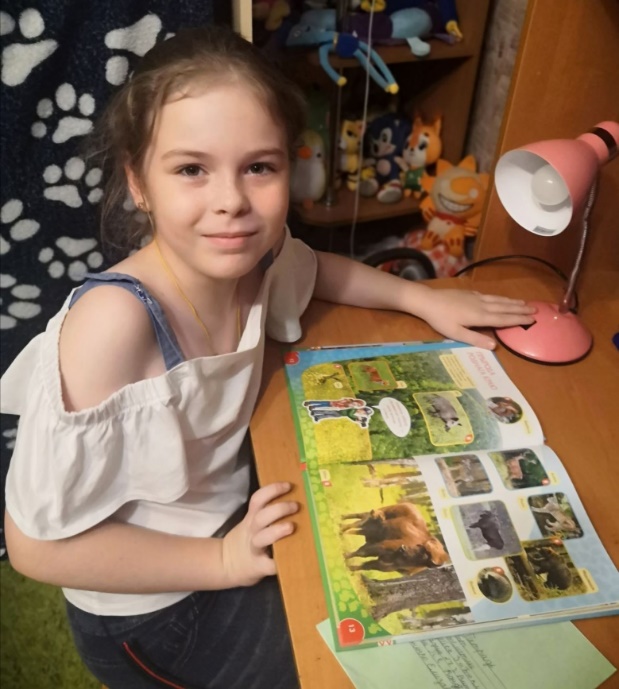 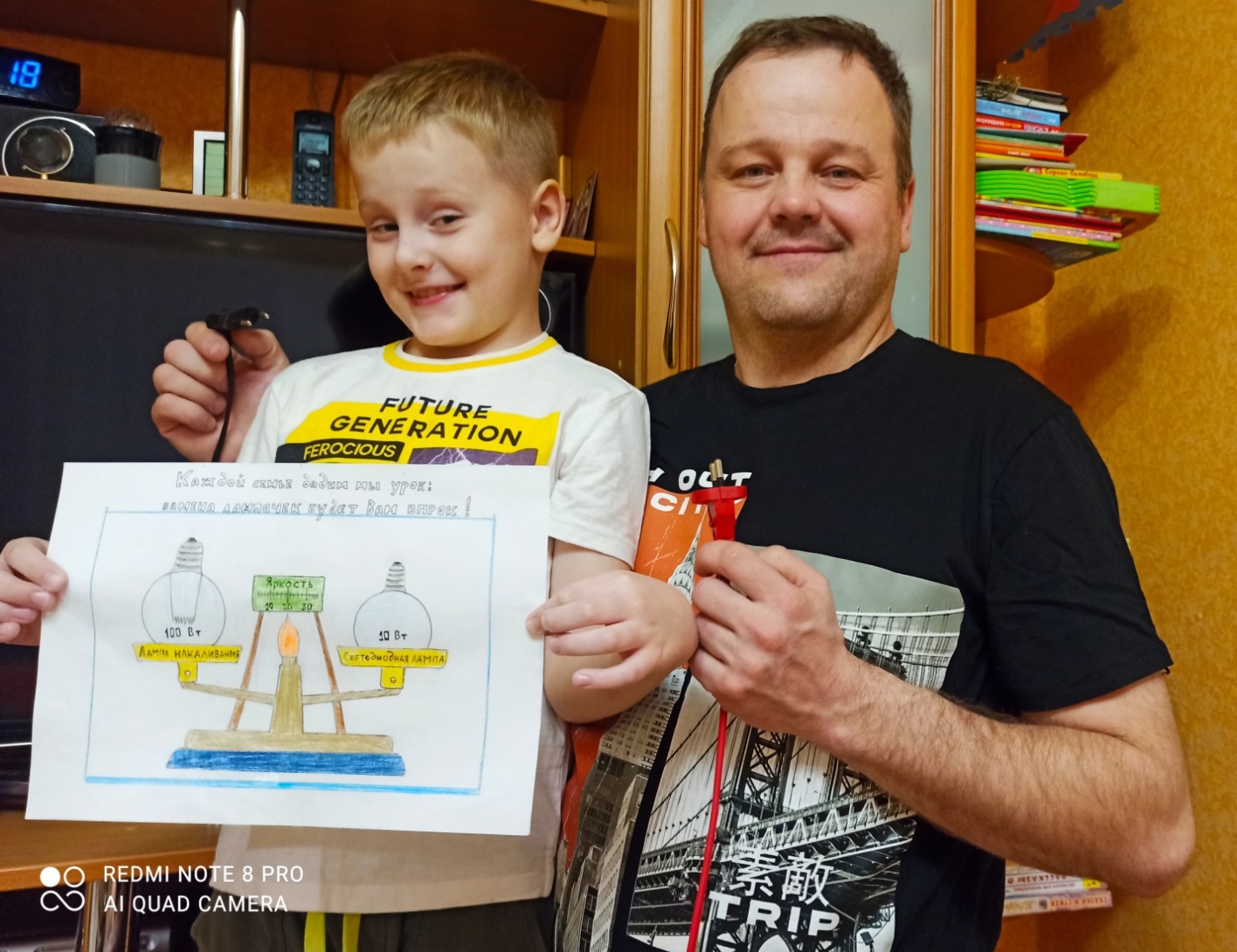 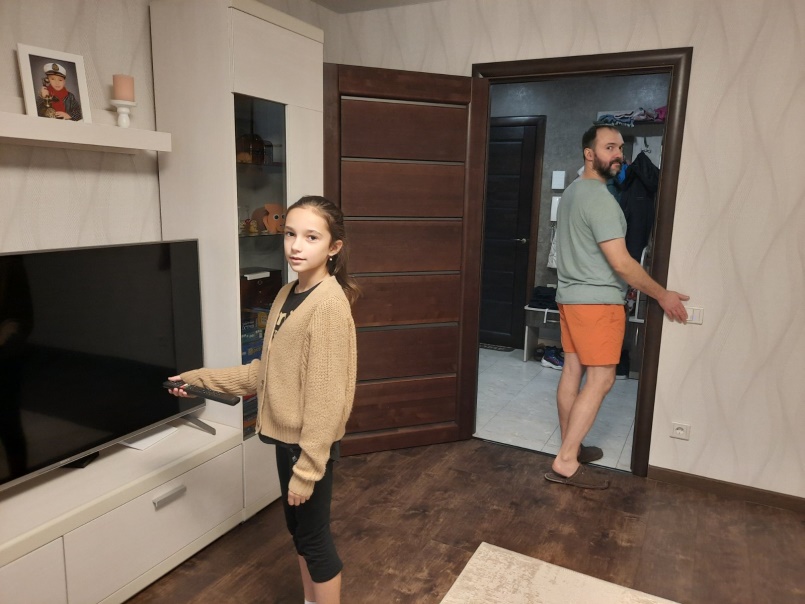 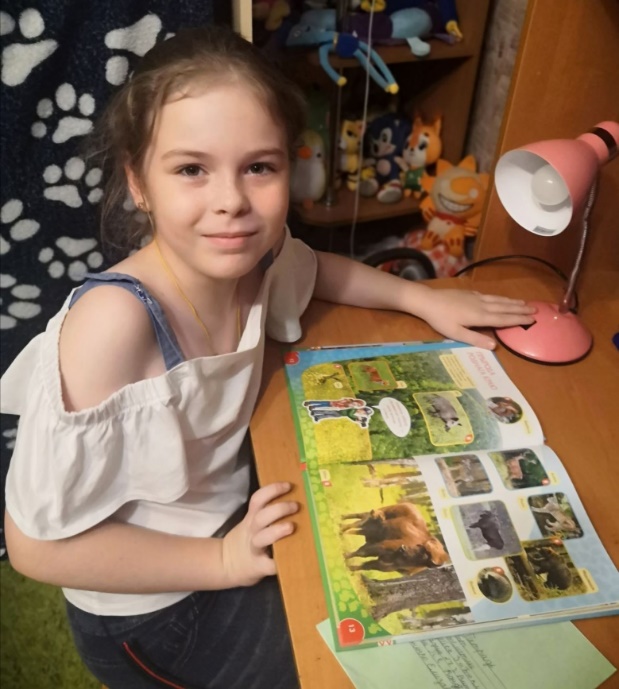 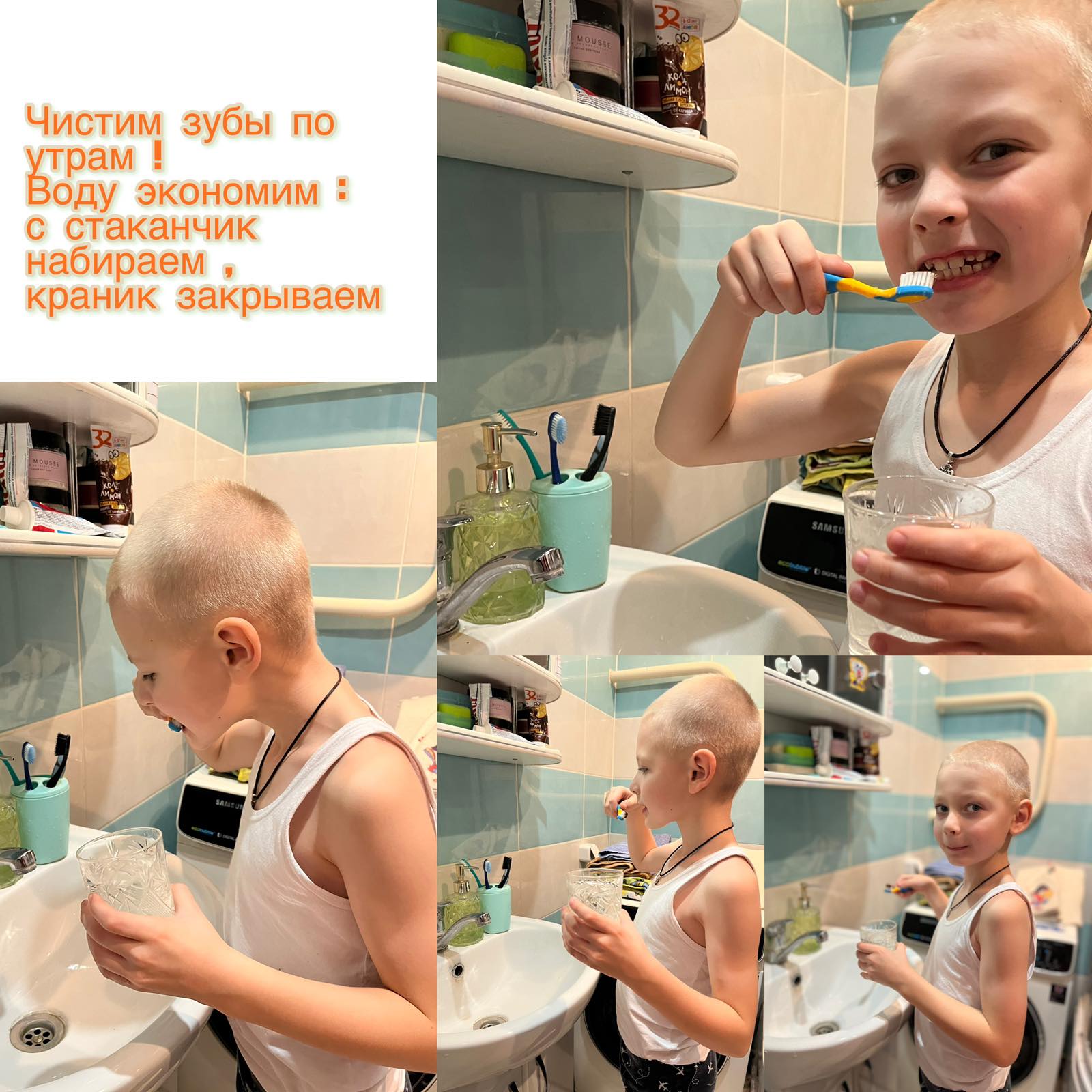 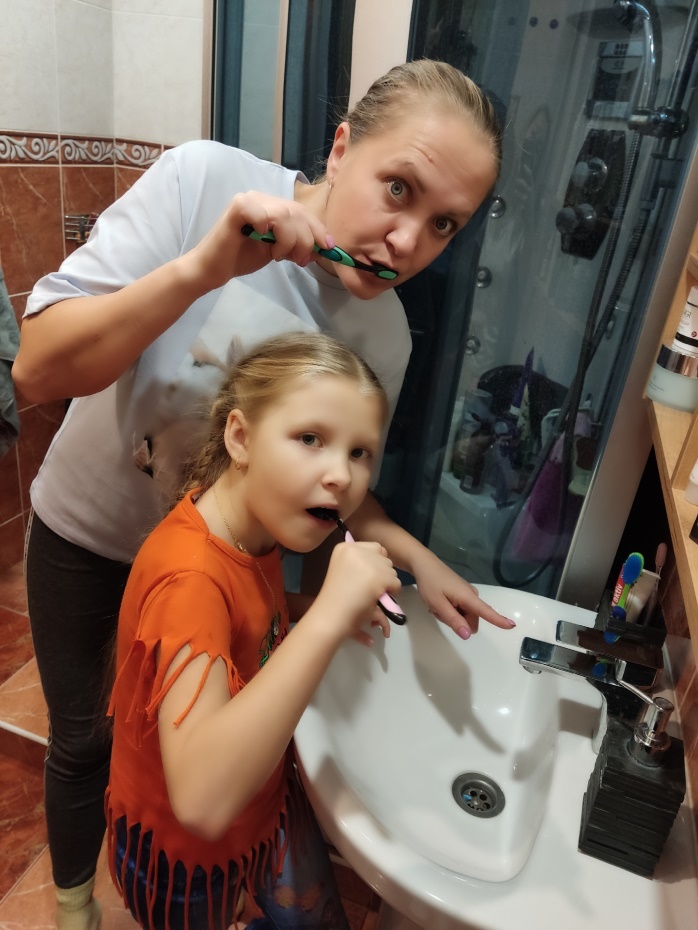 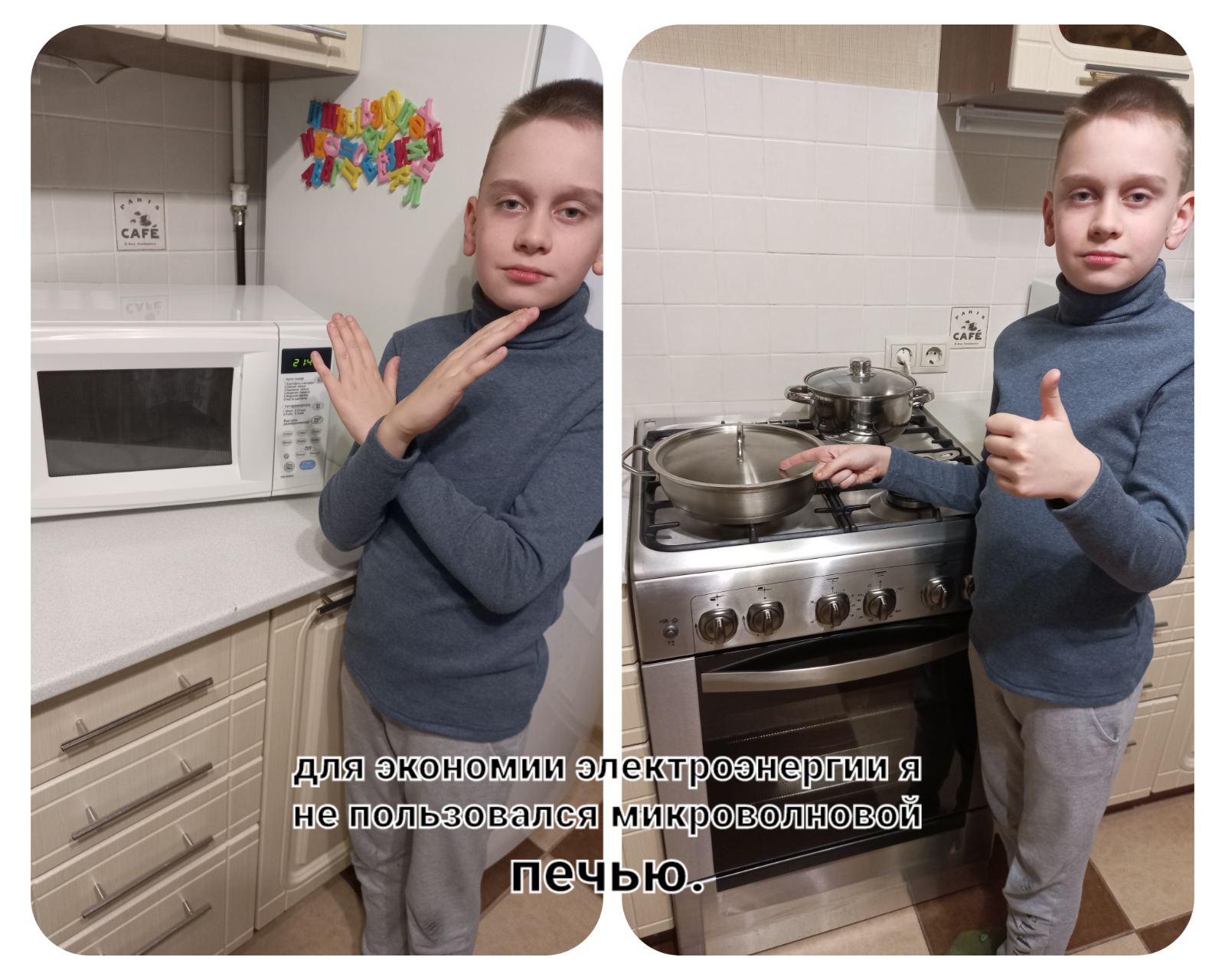 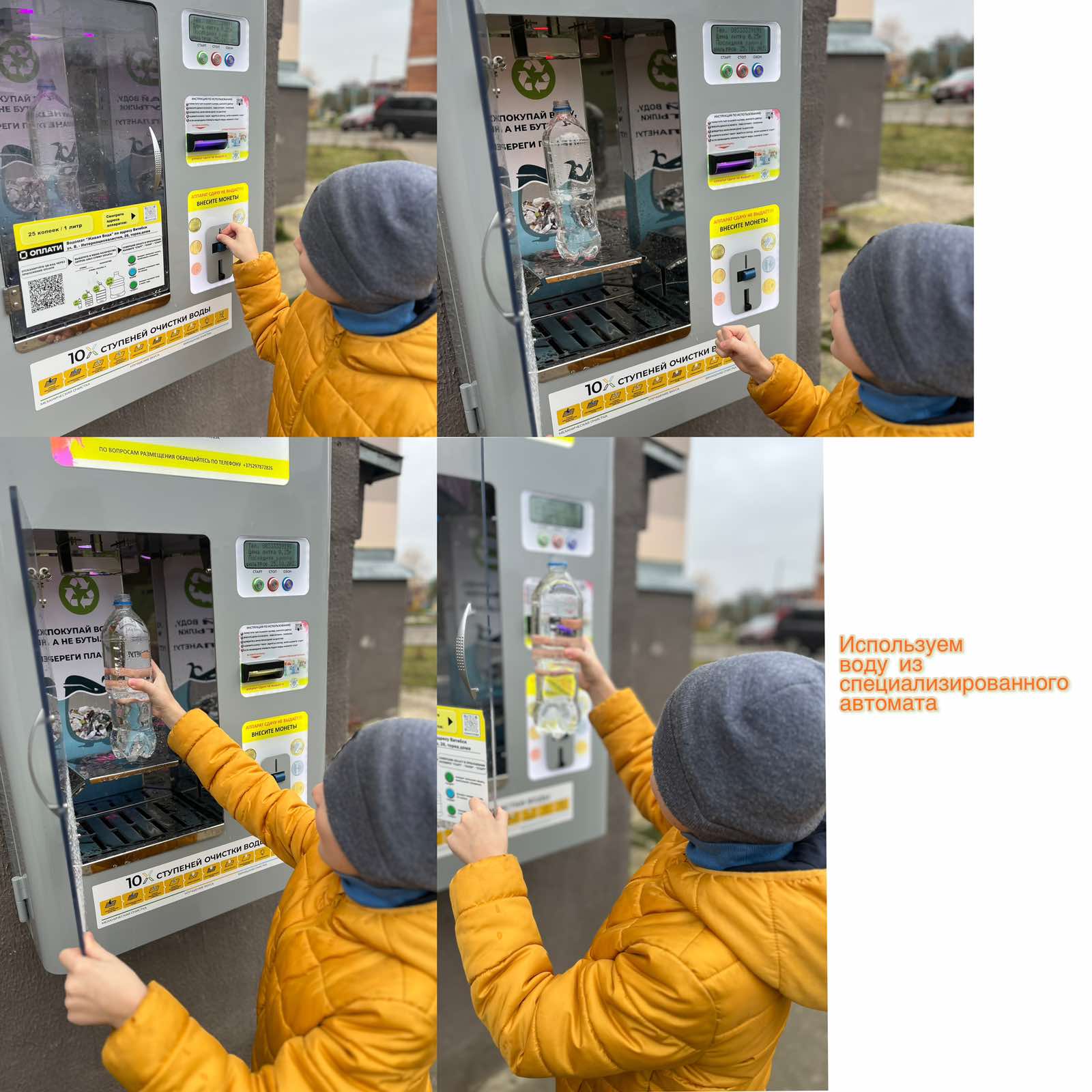 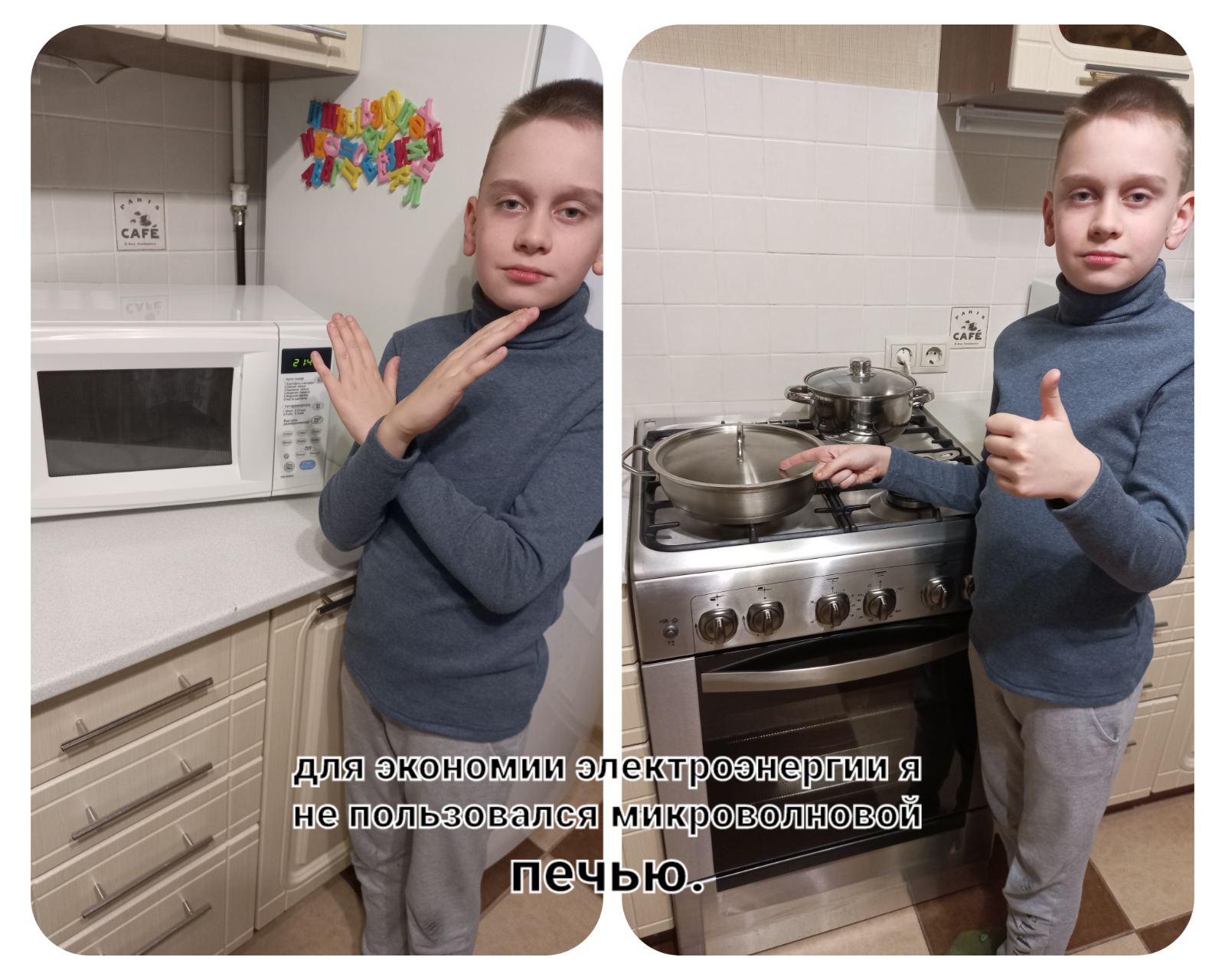 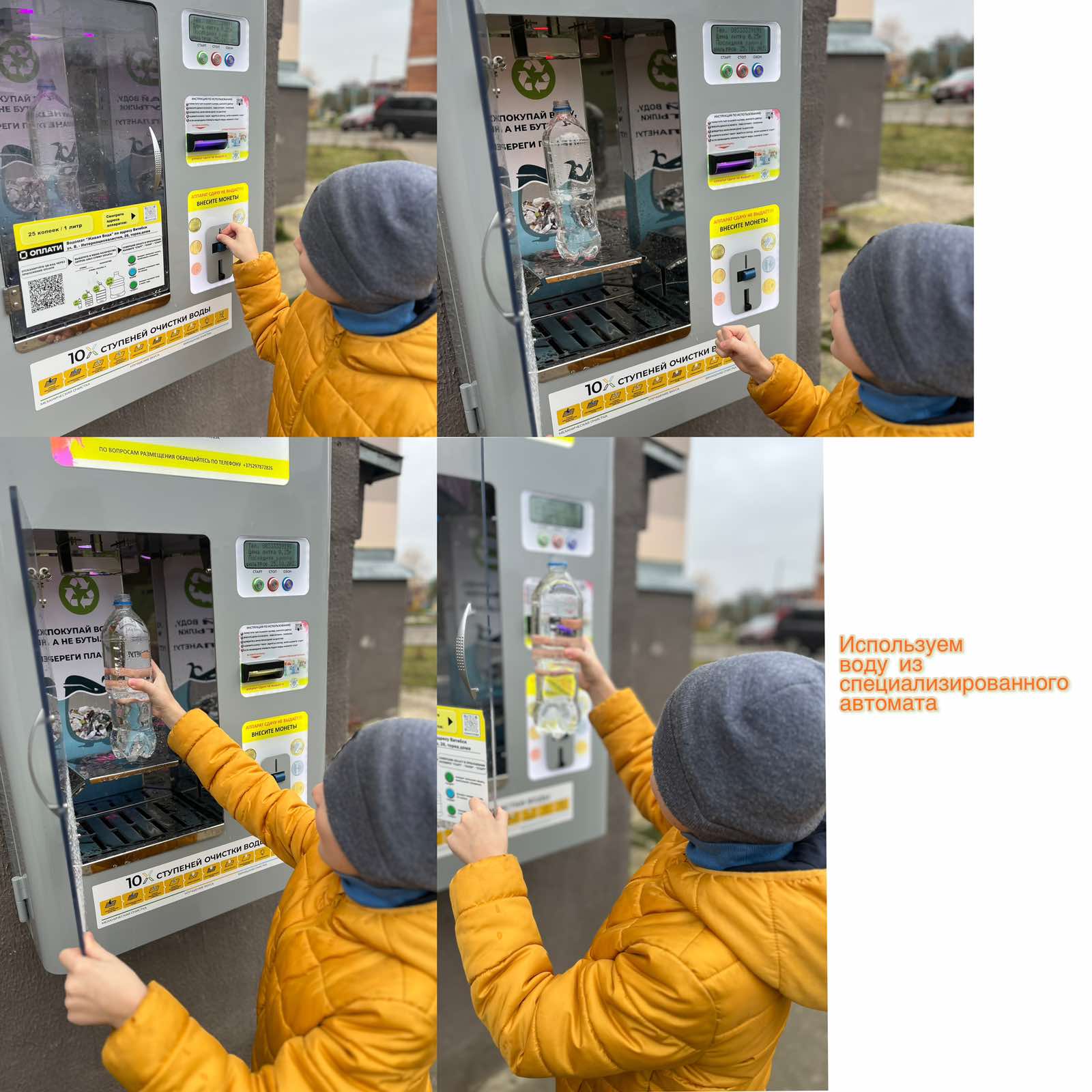 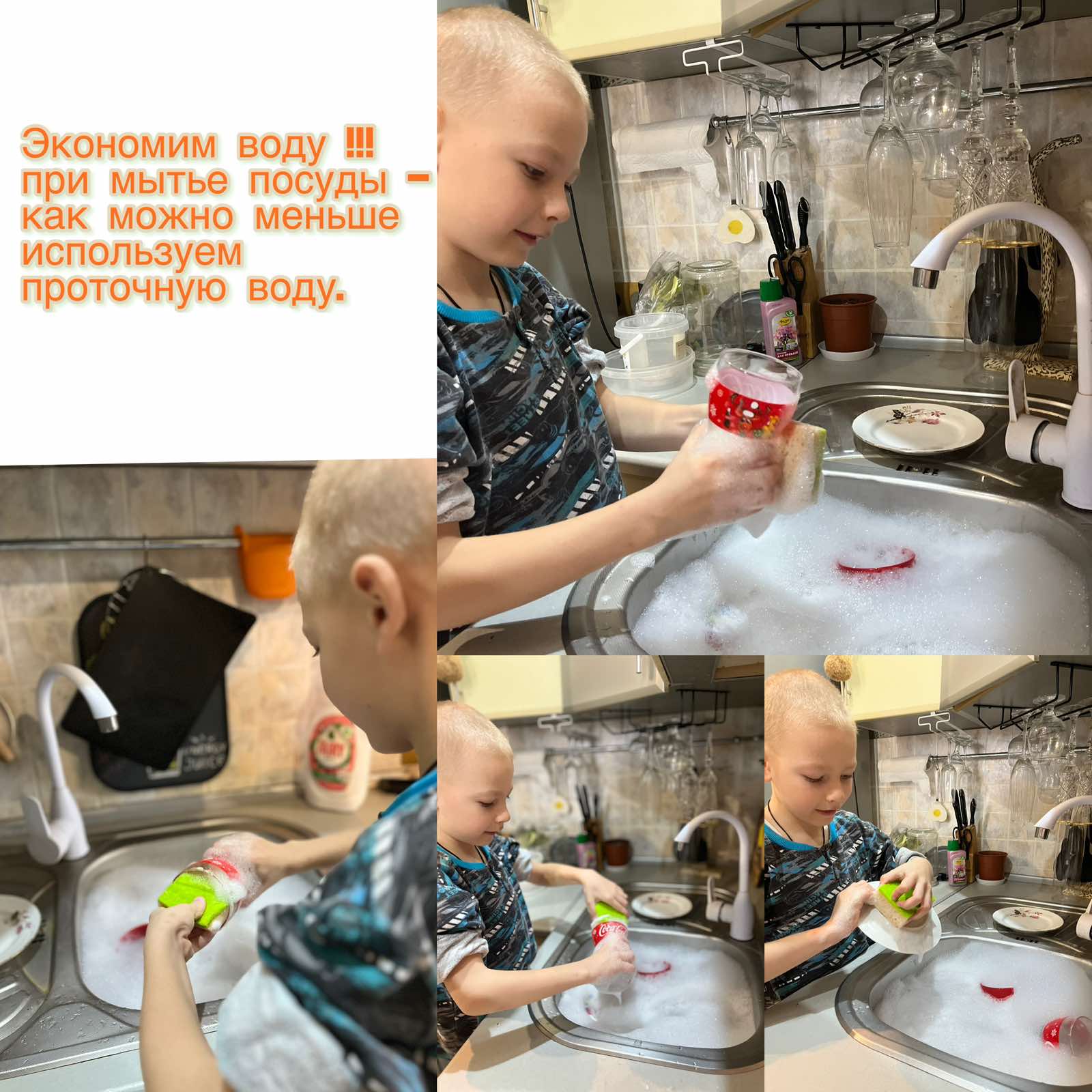 Акция «ПорвисПакетом» в ТРЦ «ТРИО»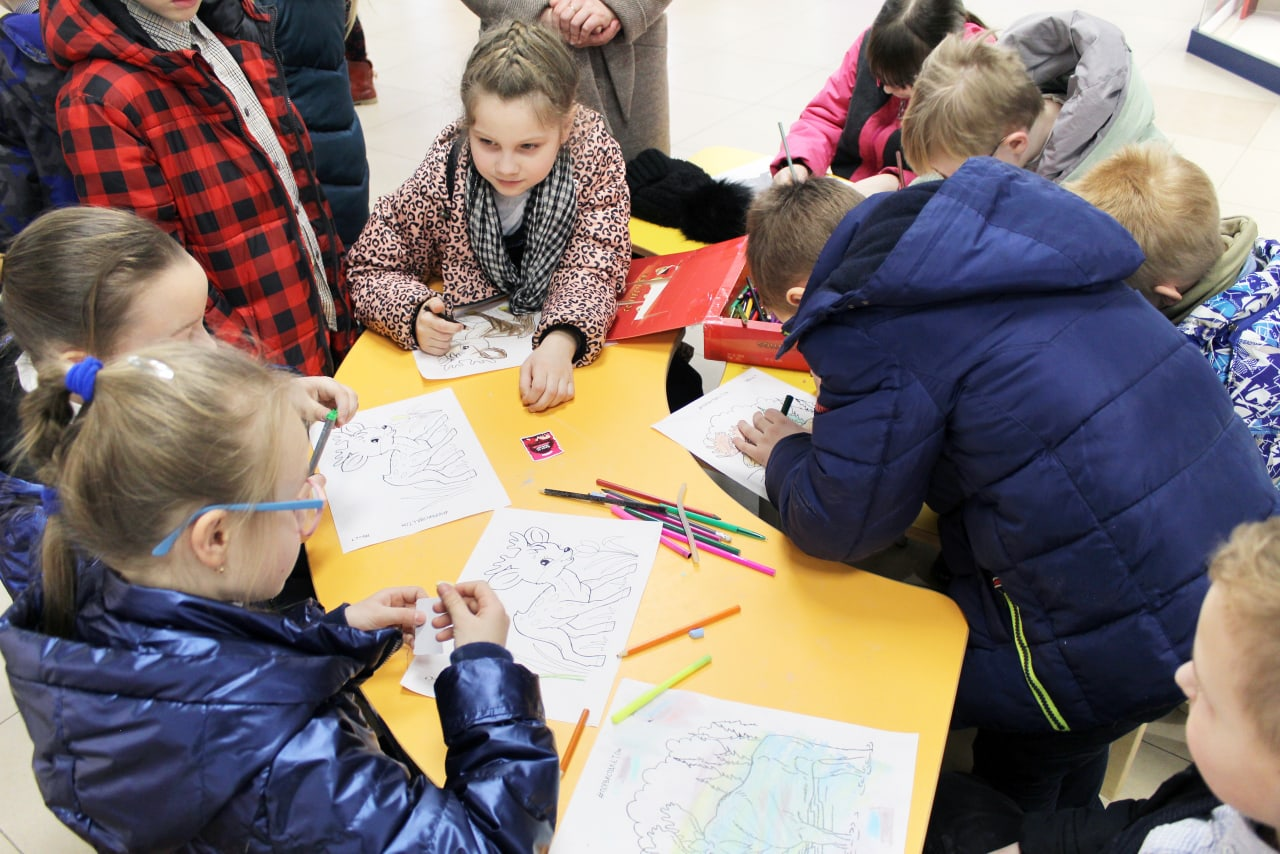 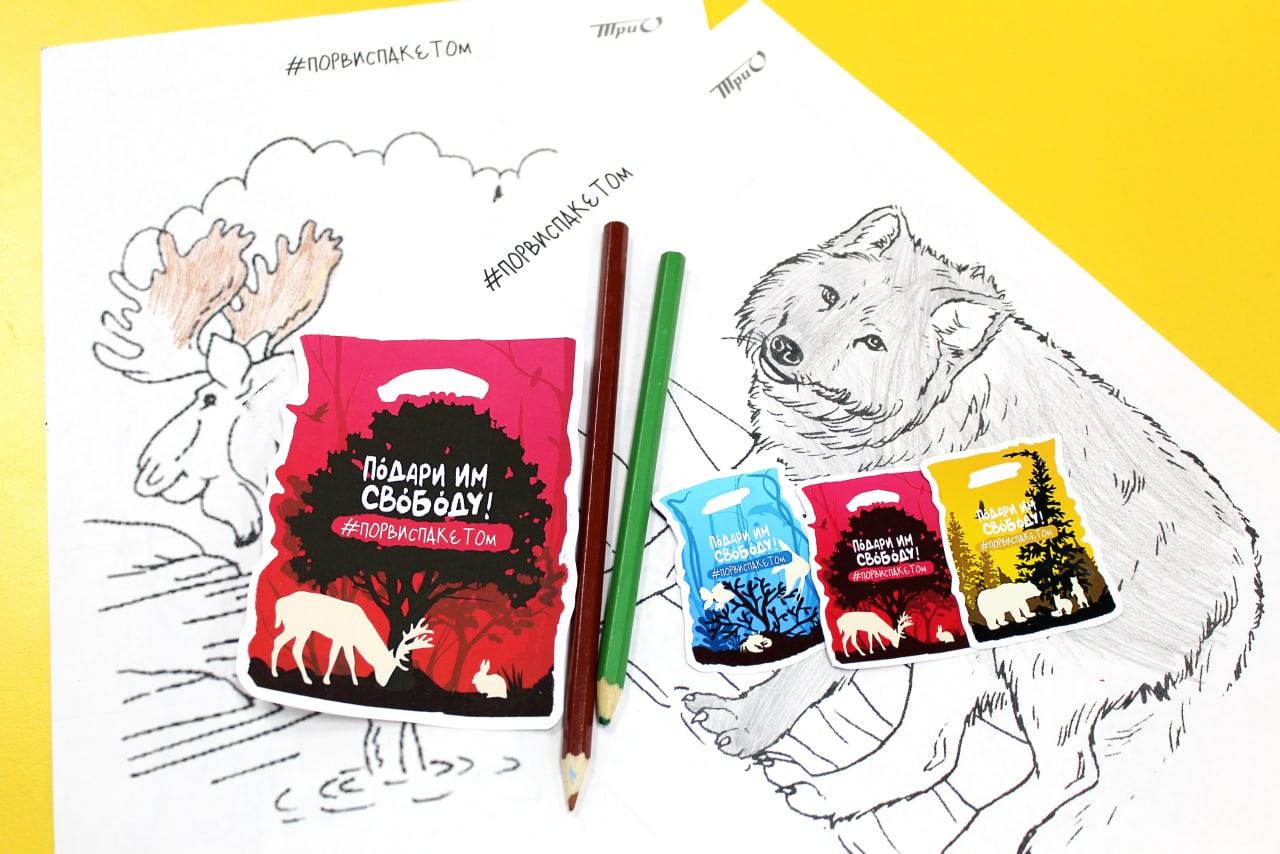 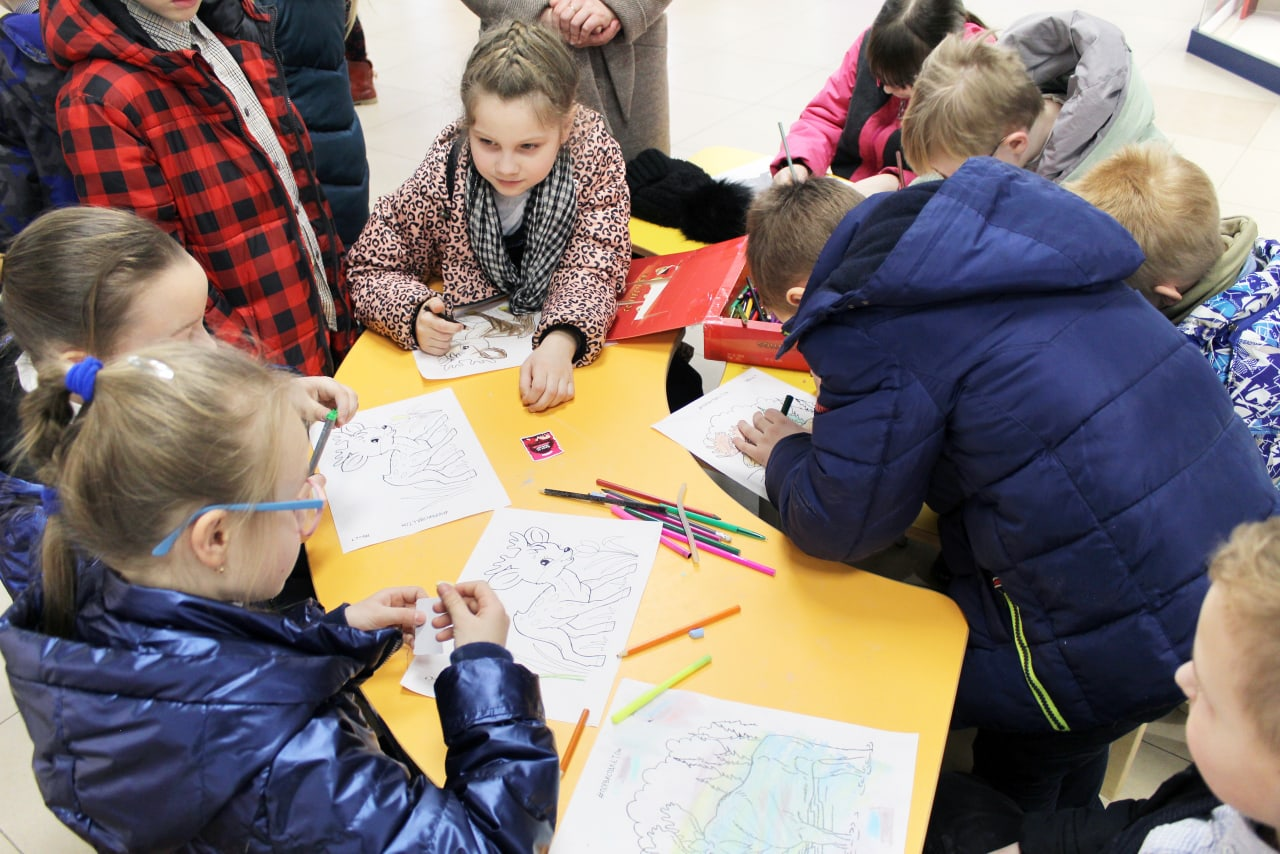 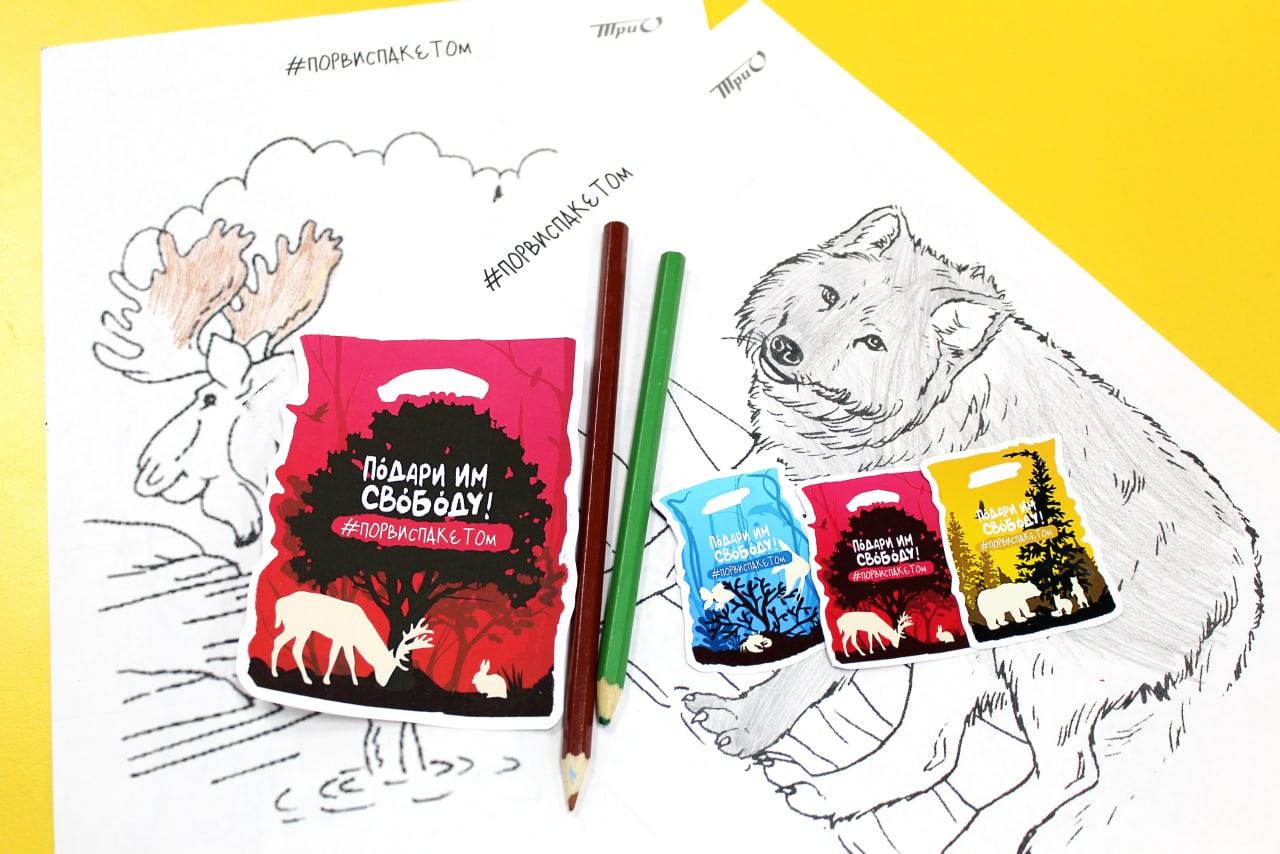 Участие Энерджика на интерактивной площадке "Большой разговор" 
с представителями власти города (08.12.2022)Участие Энерджика на интерактивной площадке "Большой разговор" с представителями власти города (08.12.2022)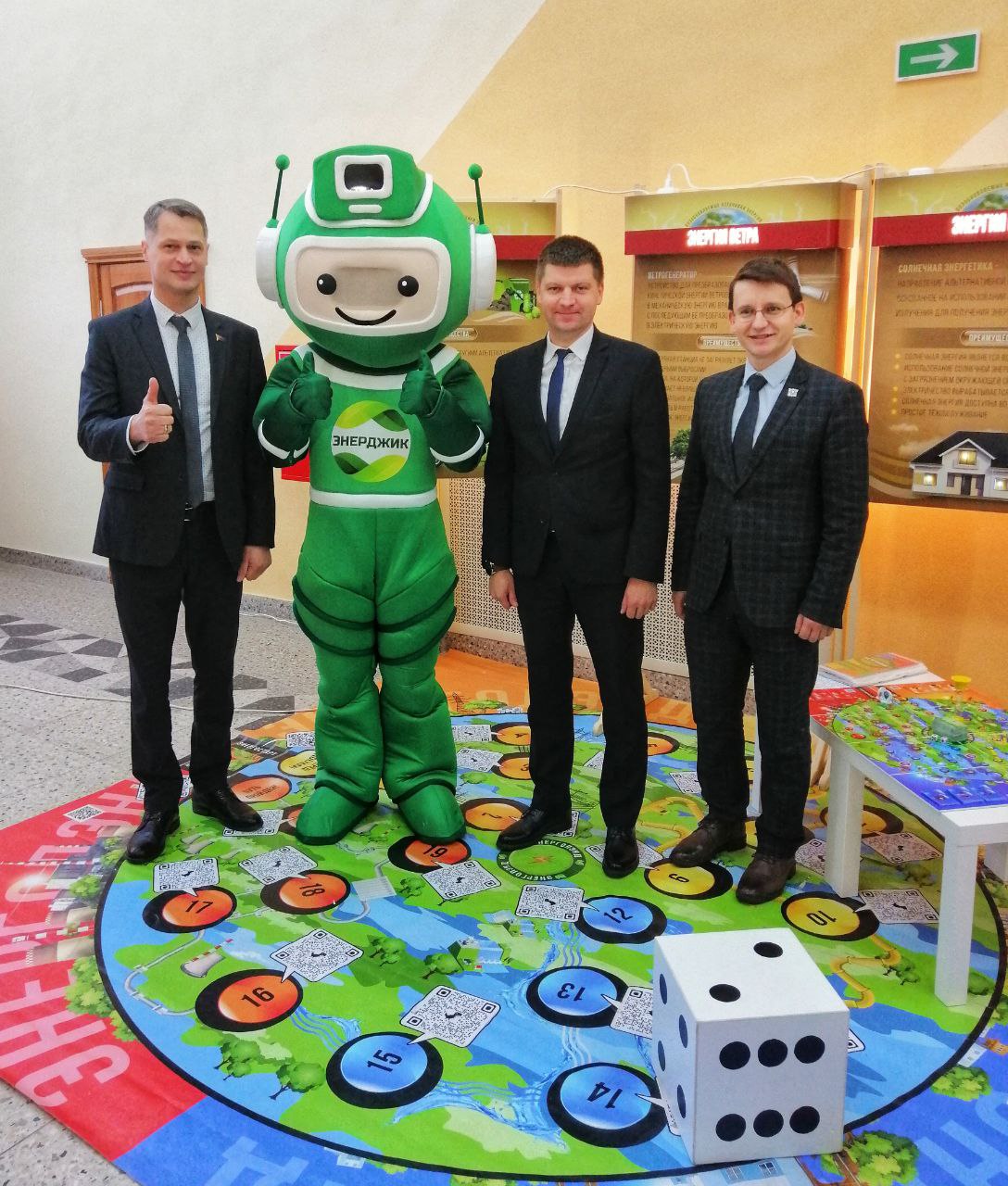 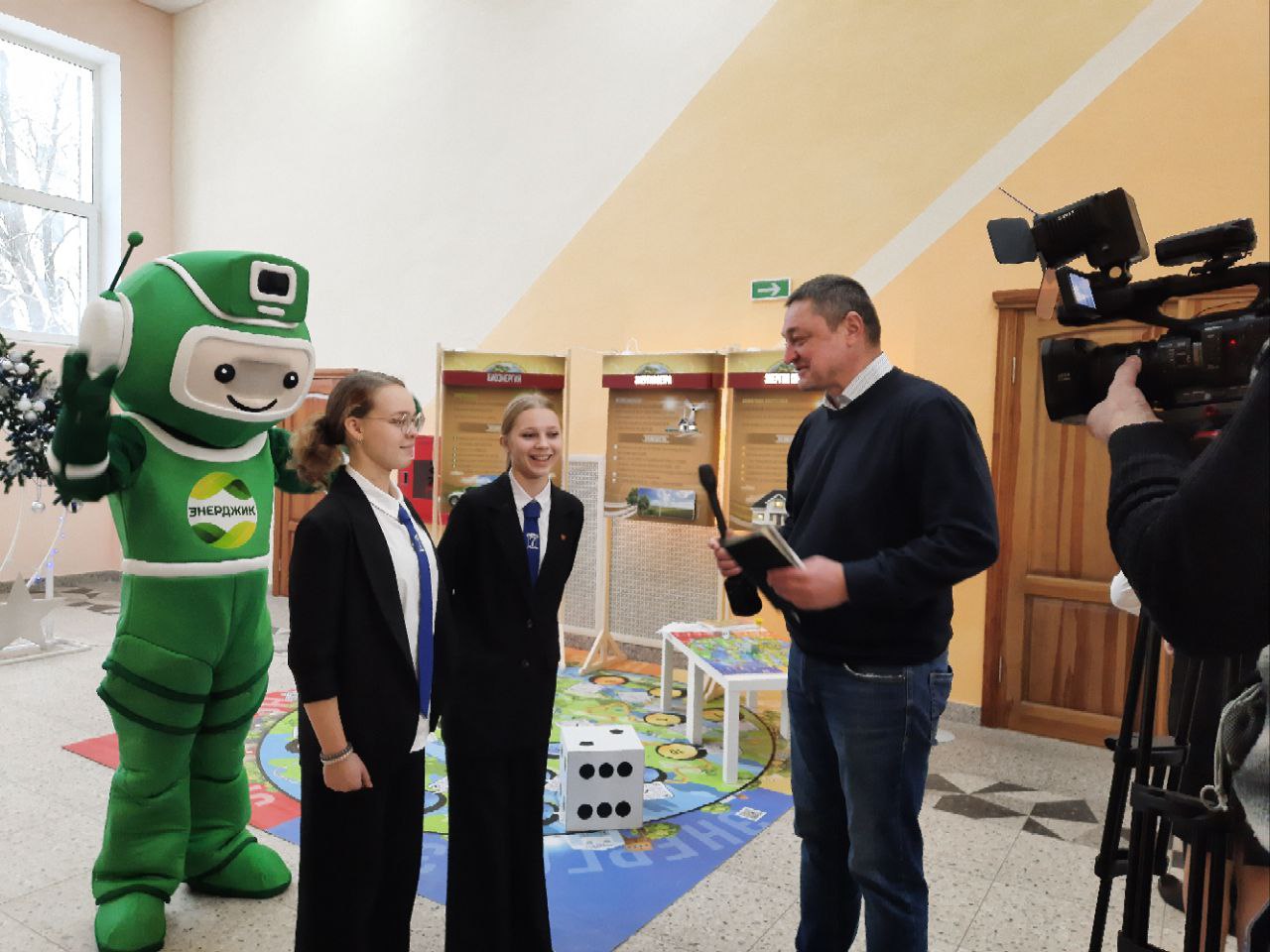 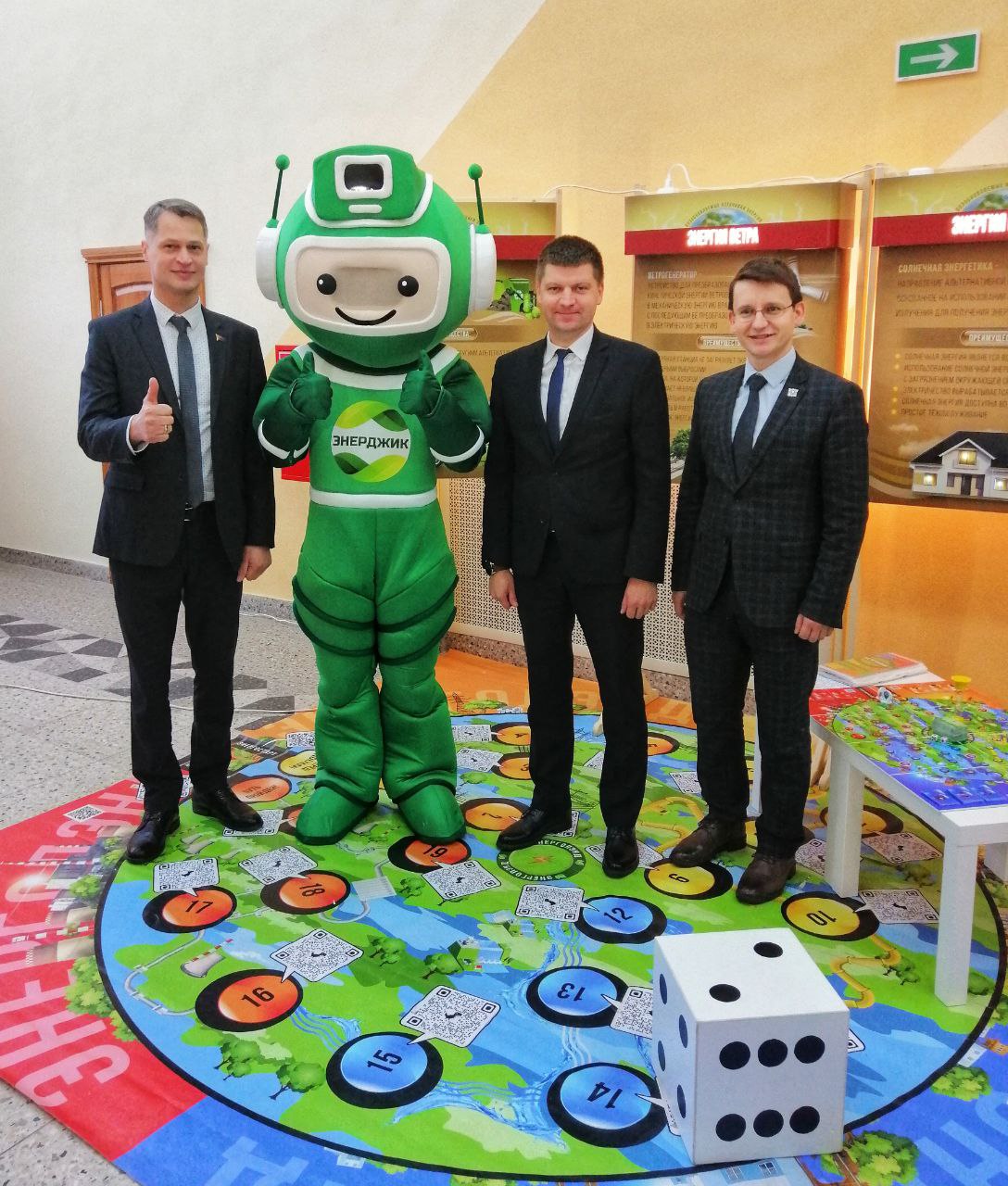 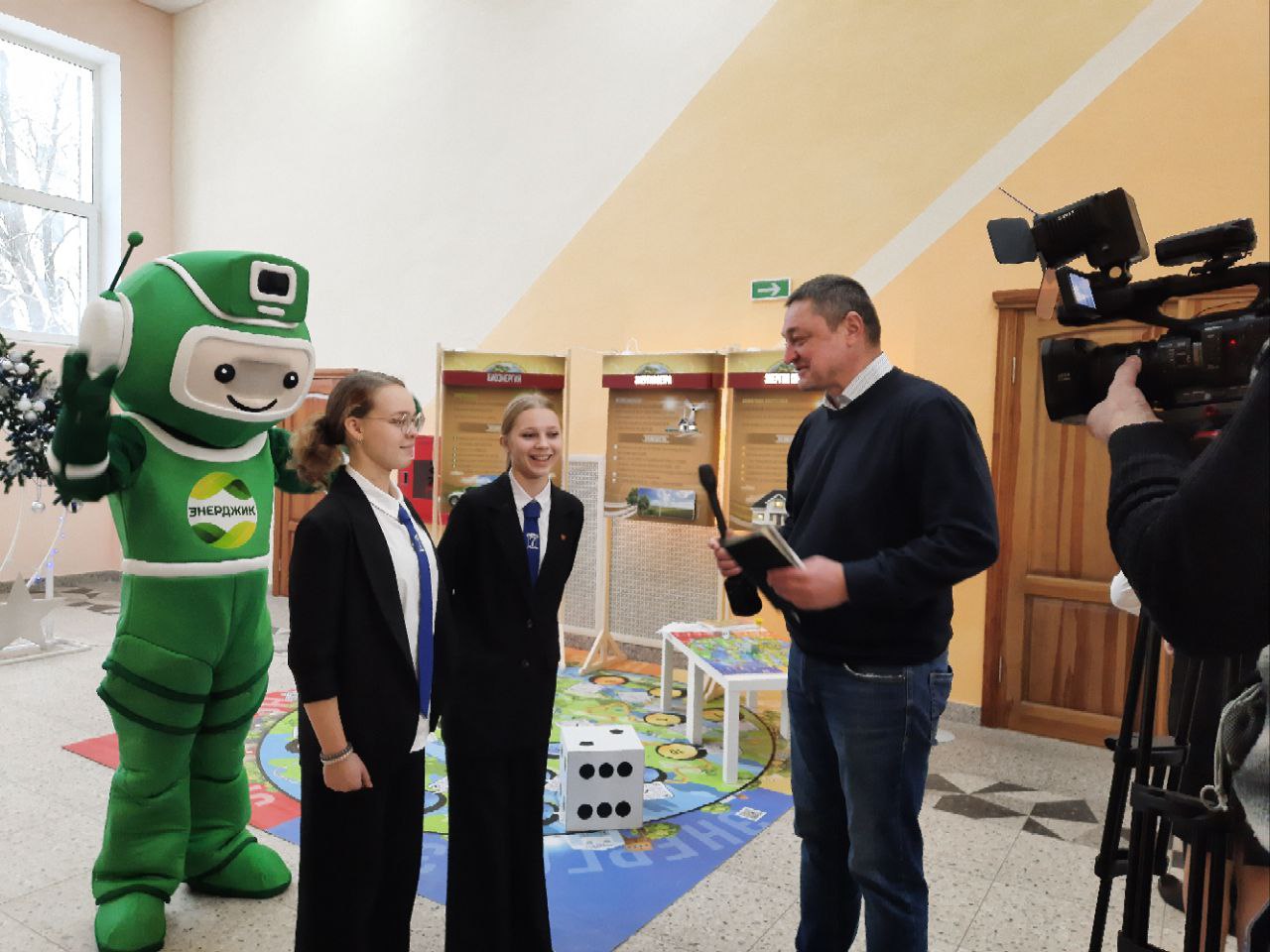 Вариант ответаКол-во ответовПроцентЭто очередная модная тема, поговорят и скоро забудут51.34%Не вижу необходимости экономить - свет, тепло и вода должны быть бесплатны102.69%Понимаю важность энергосбережения, но знаю только самые простые способы16644.62%Полностью поддерживаю, я привык и умею экономить все виды энергоресурсов18850.54%Вариант ответаКол-во ответовПроцентЕсть все виды счетчиков22861.29%Электроэнергия и вода12834.41%Только электроэнергия51.34%Нет, не установлены и не буду устанавливать41.08%Нет, но хочу установить51.34%Вариант ответаКол-во ответовПроцентда30782.53%Нет, считаю, что это ему не надо знать102.69%Затрудняюсь ответить5314.25%Вариант ответаКол-во ответовПроцентЯ действительно стал(а) меньше платить11230.11%Начинаем учиться экономить17246.24% Пользы нет184.84%Затрудняюсь ответить6617.74%Вариант ответаКол-во ответовПроцентда35896.24%Нет, считаю, что это им не надо знать61.61%Затрудняюсь ответить61.61%Вариант ответаКол-во ответовПроцентродители34993.82%педагоги13636.56%затрудняюсь ответить154.03%